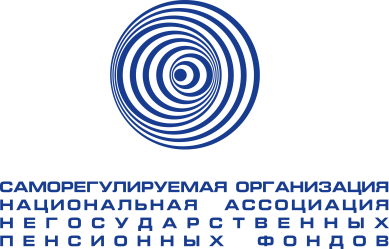 Мониторинг СМИ РФпо пенсионной тематике05.06.2024 г.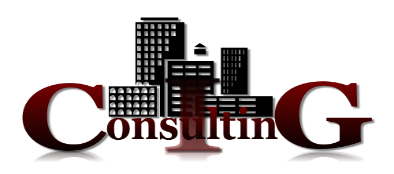 Темы дняВТБ Пенсионный фонд впервые после присоединения к нему НПФ «Открытие» раскрывает промежуточные результаты деятельности. Совокупные активы фонда превысили 1,035 трлн рублей, сообщает пресс-служба кредитной организации. По официальным данным, объем пенсионных накоплений составил 907,3 млрд руб., объем пенсионных резервов - 110,7 млрд руб., сообщает ИнфоPRO54.ruМинфин РФ обсуждает два варианта подключения страховщиков жизни к программе долгосрочных сбережений (ПДС). Об этом сообщил руководитель департамента финансовой политики Минфина РФ Алексей Яковлев во вторник на конференции, посвященной перспективам развития страхового рынка, передает «Интерфакс»О ключевых вызовах и планах по развитию ПДС в преддверии Петербургского международного экономического форума «РБК - Инвестиции» рассказал старший вице-президент, руководитель блока «Управление благосостоянием» «Сбера» Руслан ВестеровскийПодключиться к программе долгосрочных сбережений и заключить договор с ВТБ Пенсионный фонд теперь можно в 196 отделениях Банка РНКБ по всей России. Для оформления договора долгосрочных сбережений клиентам необходимы паспорт гражданина РФ, страховое свидетельство обязательного пенсионного страхования (СНИЛС) и идентификационный номер налогоплательщика (ИНН). Заключение договора в отделении занимает не более 5 минут, передает «Московский комсомолец - Крым»В Госдуме обсуждают инициативу разрешить преподавателям среднего профессионального образования и работникам пожарной охраны ВС РФ выход на пенсию с 50 лет. С чем это связано, рассказала «Прайм» директор Института экономики и финансов ГУУ, профессор Галина Сорокина. Сейчас право на досрочную пенсию по выслуге лет имеют лица с минимальным стажем педагогической деятельности 25 лет в детских организациях. Однако, согласно п. 14 Постановления Правительства РФ от 29 октября 2002 года, учет льготного трудового стажа для досрочного выхода на пенсию возможен только если в образовательном учреждении обучается не менее половины детей до 18 летЦитаты дняАлексей Яковлев, руководитель департамента финансовой политики Минфина РФ: «У нас идет очень активная дискуссия как со страховыми организациями, так и с представителями Банка России об участии страховщиков в программе долгосрочных сбережений. В настоящее время операторами программы долгосрочных сбережений являются пенсионные фонды, но мы понимаем, что участие страховых компаний в ее реализации существенно увеличило бы потенциал программы за счет их компетенций и широкой клиентской базы. Есть развилка, по какому пути идти. Либо интегрировать страховые организации в существующий продукт, предусмотрев отдельное регулирование в отношении них, либо сделать что-то похожее, чтобы страховщики сами могли реализовывать (продукт) со схожим набором стимулов и гарантий. Дискуссия продолжается, но мы, как Минфин, склоняемся к первому варианту решения. Конечно, у других участников есть и другие позиции на этот счет»Руслан Вестеровский, старший вице-президент, руководитель блока «Управление благосостоянием» «Сбера»: «На сегодняшний день мы не видим проблем с привлечением россиян в ПДС - интерес к программе оказался даже выше прогнозов. До старта ПДС мы ожидали, что в первый год в «СберНПФ» в нее вступят примерно 800 тыс. человек, но результаты за январь-май позволяют предположить, что по итогам года число участников только в нашем фонде превысит 1,2 млн и, возможно, даже приблизится к 1,5 млн. Но чтобы обеспечить целевой объем средств в ПДС, нужно не только привлечь как можно больше людей, но и побудить их делать регулярные взносы»Галина Морозова, председатель совета директоров НПФ «Будущее»: «ПДС - продукт уникальный. И уникальна ситуация с точки зрения ключевой ставки. Действительно сейчас одна из самых высоких ставок за последние годы. Мы не предполагаем, что она снизится завтра. Но для НПФ как института долгосрочных сбережений срок год - это мгновение. Поэтому в течение мгновения ставка будет держаться на высоком уровне, но на нашем горизонте планирования 15 лет, и еще 10 лет выплат, она будет падать. Особенности ПДС в том, что платежи рассрочены в течение длительного периода времени. И то, что мы имеем с вами с точки зрения высокой ставки сегодня, сохраняется только для взносов этого года. Ну, может быть, следующего»Александр Зарецкий, генеральный директор НПФ Сбербанка: «Процесс откладывания «в длинную» денег есть у большинства наших граждан, просто все по-разному это делают. Большая часть, конечно, в депозитах. Некоторые - в квартирах. Мы проводили опрос, какими характеристиками должен обладать идеальный инструмент для долгосрочных сбережений. Всегда на первом месте надежность. Потому что последнее, что вы хотите видеть, - это когда копите, копите и вдруг в конце финансовый институт обанкротился или фондовый рынок упал в 3 раза и вы потеряли свои сбережения. Второе - это эффективность. Мы слышим от наших клиентов: «Мы хотим, чтобы наши сбережения сохранили покупательную способность, чтобы инвестиционный доход защищал от инфляции». Третий фактор - это простота и доступность для понимания, как работает продукт. Когда мы представляем ПДС, говорим: она работает как накопительный счет, но этот счет открывается не в банке, а в НПФ»Лариса Горчаковская, заместитель генерального директора ВТБ Пенсионный фонд: «Фонд продолжает расширять возможности подключения к программе долгосрочных сбережений. Теперь стать участником программы и получить государственное софинансирование на взносы от 2000 руб. можно в отделениях Банка РНКБ. Это один из наших стратегических партнеров, сотрудничество с которым позволит предоставить клиентам фонда не только высокое качество обслуживания, но и доступность подключения к ПДС»ОГЛАВЛЕНИЕТемы дня	2НОВОСТИ ПЕНСИОННОЙ ОТРАСЛИ	11Новости отрасли НПФ	11ИнфоPRO54.ru (Новосибирск), 04.06.2024, Совокупные активы ВТБ Пенсионный фонд после объединения превысили 1 трлн рублей	11ВТБ Пенсионный фонд впервые после присоединения к нему НПФ «Открытие» раскрывает промежуточные результаты деятельности. Совокупные активы фонда превысили 1,035 трлн рублей, сообщает пресс-служба кредитной организации.	11Программа долгосрочных сбережений	12Интерфакс, 04.06.2024, Минфин обсуждает два варианта подключения страховщиков жизни к программе долгосрочных сбережений	12Минфин РФ обсуждает два варианта подключения страховщиков жизни к программе долгосрочных сбережений (ПДС). Об этом сообщил руководитель департамента финансовой политики Минфина РФ Алексей Яковлев во вторник на конференции, посвященной перспективам развития страхового рынка.	12РБК - Инвестиции, 04.06.2024, Культура долгосрочных сбережений россиян будет развиваться с помощью ПДС	13О ключевых вызовах и планах по развитию ПДС в преддверии Петербургского международного экономического форума рассказал старший вице-президент, руководитель блока «Управление благосостоянием» «Сбера» Руслан Вестеровский.	13ТВ «Москва 24», 04.06.2024, Региональный этап семейного фестиваля сбережений и инвестиций пройдет в Москве	17В столице пройдет региональный этап Всероссийского семейного фестиваля сбережений и инвестиций, на котором участники продемонстрируют свои навыки эффективного управления семейным бюджетом и инвестирования, а также проявят творческие способности, сплоченность, взаимовыручку и смекалку. Об этом сообщается на портале мэра и правительства Москвы.	17Деловой Петербург, 04.06.2024, Александр ПИРОЖКОВ, Программа долгосрочных сбережений привлекла почти полмиллиона участников	18Программа долгосрочных сбережений, стартовавшая с 1 января 2024 года, привлекла уже почти полмиллиона участников. Негосударственные пенсионные фонды возлагают на нее большие надежды. На этот рынок стремятся выйти и новые игроки, привлеченные перспективами программы.	18Московский комсомолец - Крым, 04.06.2024, Заключить договор долгосрочных сбережений с НПФ ВТБ теперь можно в РНКБ	23Подключиться к программе долгосрочных сбережений и заключить договор с ВТБ Пенсионный фонд теперь можно в 196 отделениях Банка РНКБ по всей России.	23Известно.ru, 04.06.2024, Программа долгосрочного сбережения: плюсы и минусы для ивановцев	24Новая программа долгосрочного сбережения обещает несколько приятных бонусов: софинансирование, страховка и налоговый вычет. Но стоит ли доверять свои сбережения негосударственным пенсионным фондам сразу на 15 лет? В плюсах и минусах новой программы разбиралась «Ивановская газета».	24Новости развития системы обязательного пенсионного страхования и страховой пенсии	27ТАСС, 04.06.2024, КПРФ вновь внесла в Госдуму проект о ежемесячной выплате детям Великой Отечественной войны	27Депутаты фракции КПРФ в очередной раз внесли в Госдуму законопроект о социальной поддержке пенсионеров, чье детство пришлось на годы Великой Отечественной войны. Документ размещен в думской электронной базе данных.	27РИА Новости, 04.06.2024, Беглов обратится в федеральные органы по вопросу индексации пенсии работающим пенсионерам	28Губернатор Санкт-Петербурга Александр Беглов поддержал предложение социальных работников об индексации пенсии работающим пенсионерам и намерен обратиться по этому поводу в федеральные органы, сообщила пресс-служба администрации губернатора.	28Прайм, 04.06.2024, В России могут досрочно отпустить на пенсию представителей двух профессий	29В Госдуме обсуждают инициативу разрешить преподавателям среднего профессионального образования и работникам пожарной охраны ВС РФ выход на пенсию с 50 лет. С чем это связано, рассказала директор Института экономики и финансов ГУУ, профессор Галина Сорокина.	29INFOX.ru, 04.06.2024, Указ принят. Мишустин сильно изменил решение по пенсиям	29Предполагается увеличение пенсионных выплат в два раза для лиц, перешагнувших порог в 80 лет, и людей с инвалидностью первой группы.	29Комсомольская правда, 04.06.2024, Алексей КУЗНЕЦОВ, Выход на пенсию в 2024 году: кому полагается и что для этого нужно	30Кто имеет право на пенсионные выплаты и на какие суммы может рассчитывать, рассказывает «Комсомолка» вместе с экспертами Социального фонда России.	30PRIMPRESS, 04.06.2024, Указ подписан. Пенсионерам объявили о разовой выплате 10 000 рублей с 5 июня	32Новая денежная выплата начнет приходить многим пенсионерам уже с 5 июня. Размер единовременного пособия составит 10 тысяч рублей, и о выплате денег уже объявили региональные чиновники, поддержав определенные категории пожилых граждан, сообщает PRIMPRESS.	32PRIMPRESS, 04.06.2024, Теперь это будет бесплатно для всех. Пенсионеров, доживших до 65 лет, ждет сюрприз с 5 июня	32Пенсионерам рассказали о приятном сюрпризе, который коснется тех граждан, которым уже исполнилось 65 лет. Таких людей освободят от одной из обязанностей. И в итоге одно направление для них станет полностью бесплатным, сообщает PRIMPRESS.	32DEITA.ru, 04.06.2024, Озвучено, чего ждать всем недавно уволившимся пенсионерам	33Российским пенсионерам полагается автоматическая доплата к пенсии за предыдущие три месяца после увольнения. Об этом пожилым россиянам рассказали специалисты в области пенсионного обеспечения, сообщает ИА DEITA.RU. Как объяснили эксперты, после того, как пенсионер уходит на заслуженный отдых, после этого ему три первых месяца платят пенсию без учета инфляции.	33DEITA.ru, 04.06.2024, Какие налоги могут начислить пенсионерам в этом году, рассказал юрист	33Российские пенсионеры в этом году могут столкнуться с необходимостью заплатить налоги. Какие именно сборы могут начислить людям старшего возраста, рассказала юрист Ирина Сивакова, сообщает ИА DEITA.RU со ссылкой на Telegram-канал «Юридические тонкости».	33PеnsNеws.ru, 04.06.2024, Объявлено о дополнительном размере индексации пенсий на 2024	34Министр финансов Антон Силуанов сообщил, что размер индексации пенсий будет увеличен относительно планового показателя +4,5 процентов до +5,1 процентов, что составит +0,6 процентов, сообщает Pеnsnеws.ru. Эта прибавка будет положена лишь военным пенсионерам.	34Солидарность, 04.06.2024, Курьеры и таксисты смогут открыть пенсионный счет в Соцфонде	35Платформенным работникам создадут условия для соцстрахования в готовящемся в Госдуме законе о платформенной занятости в России, сообщил в интервью «Парламентской газете» замруководителя фракции «Единой России» в Госдуме, заместитель председателя Федерации независимых профсоюзов России (ФНПР) Андрей Исаев.	35НОВОСТИ МАКРОЭКОНОМИКИ	36Московский комсомолец, 04.06.2024, Людмила АЛЕКСАНДРОВА, Что ждать от майского указа президента: удвоение МРОТ, индексация пенсий, снижение бедности	36Президент Путин, после официального вступления в должность в прошлом месяце, подписал новые майские указы. Эти указы начиная с 2012 года стали своеобразной традицией, задающей социально-экономический курс страны на очередной президентский срок. Среди основных задач, сформулированных указом 2024 года - снижение уровня бедности и сокращение неравенства доходов в стране. В указе также сказано, что минимальный размер оплаты труда (МРОТ) к 2030 году должен вырасти до 35 тыс. рублей в месяц. Получится ли достичь поставленных социальных целей, «МК» рассказали эксперты: кандидат экономических наук, доцент РЭУ им. Плеханова Людмила Иванова-Швец, директор Института социально-экономических исследований Финансового университета при Правительстве РФ Алексей Зубец и доктор экономических наук, профессор Финансового университета при Правительстве РФ Александр Сафонов.	36ФедералПресс, 04.06.2024, Как в России будут бороться с бедностью: все о планах властей	40После инаугурации Владимира Путина был опубликован новый майский указ, в котором расписаны национальные цели развития страны до 2030 года. Одним из пунктов в нем значится обеспечение устойчивого роста доходов населения, а также уменьшение уровня бедности. «ФедералПресс» рассказывает, как власти намерены облегчить жизнь 14,3 млн человек, живущих за чертой бедности, и какие способы помощи они уже пытались внедрить.	40РИА Новости, 04.06.2024, Внесенная шкала НДФЛ завершается на 22%, хотя для богатых предлагали сделать выше - Минфин	47Прогрессивная шкала НДФЛ, предложенная правительством во внесенных в Госдуму поправках, ограничивается уровнем 22%, хотя в ходе обсуждения звучали рекомендации депутатов и общественников сделать налог для богатых еще выше, кабмин выбрал взвешенный подход к налогообложению доходов граждан с разным уровнем достатка, заявили в Минфине со ссылкой на статс-секретаря - замминистра финансов Алексея Сазанова.	47Национальная служба новостей, 04.06.2024, «В интересах сверхбогатых»: Делягин осудил альтернативную шкалу НДФЛ Шохина	47Предложения Минфина по реформе налогообложения не снижают нагрузку для бедной части населения, что толкает эту категория граждан в серую зону, заявил в интервью НСН депутат Госдумы Михаил Делягин.	47РИА Новости, 04.06.2024, Банки в РФ не смогут претендовать на федеральный инвестиционный налоговый вычет - проект	48Банки, работающие в России иностранные организации, компании - участники соглашений о защите и поощрении капиталовложений (СЗРП), а также производители алкогольной и никотинсодержащей продукции не смогут претендовать на федеральный инвестиционный вычет по налогу на прибыль, соответствующие нормы содержатся во внесенном правительством в Госдуму законопроекте.	48РИА Новости, 04.06.2024, НДФЛ на проценты по банковским вкладам для нерезидентов РФ составит 15% - законопроект	49Минфин РФ предложил 15% ставку налога на доходы нерезидентов по вкладам в российских банках, соответствующая норма содержится в законопроекте, внесенном правительством в Госдуму.	49Капитал Life, 04.06.2024, Генеральный директор КАПИТАЛ LIFE Евгений Гуревич на XIX Международной конференции ВСС рассказал о страховании жизни как эффективном инструменте привлечения «длинных» денег в экономику страны	50В конце мая в Москве состоялась XIX Международная конференция по страхованию (Russian Insurance Summit 2024) «30 лет ВСС - от прошлого к цифровому будущему», организованная Всероссийским союзом страховщиков (ВСС).	50Ежедневная деловая газета РБК, 05.06.2024, Петр РУШАЙЛО, Какой эффект получат бизнес и общество от инвестиций в инфраструктуру	51Развитие инфраструктуры - один из драйверов экономики любой страны. Россия имеет серьезный потенциал для использования этого ресурса. Наращивание транспортной, инженерной, социальной и энергетической инфраструктуры будет играть ключевую роль в развитии экономики России, отмечают эксперты.	51НОВОСТИ ЗАРУБЕЖНЫХ ПЕНСИОННЫХ СИСТЕМ	55Новости пенсионной отрасли стран ближнего зарубежья	55Взгляд.az, 04.06.2024, В Азербайджане вновь повышается пенсионный возраст для женщин	55До 30 июня 2024 года пенсионный возраст для мужчин составляет 65 лет, а для женщин - 63 года 6 месяцев. С 1 июля 2024 года по 30 июня 2025 года пенсионный возраст для мужчин не изменится, но для женщин он будет повышен на полгода и достигнет 64 лет.	55BizMedia.kz, 04.06.2024, Что нужно делать в Казахстане, чтобы получать пенсию выше 900 тыс. тенге	55Самая высокая пенсия в Казахстане на сегодня - около 945 тысяч тенге. Интересно, что ее получается один-единственный человек в стране, передает Bizmedia.kz со ссылкой на пресс-служба ЕНПФ.	55Новости пенсионной отрасли стран дальнего зарубежья	56Московский комсомолец - Латвия, 04.06.2024, Дмитрий СМИРНОВ, В бой идут одни старики	56В мае прошлого года инициативная группа на портале manabalss.lv начала собирать подписи под петицией о возможности досрочного выхода на пенсию для многодетных родителей. И вот недавно правительство концептуально одобрило новые меры помощи для родителей из многодетных семей, достигших пенсионного возраста.	56АиФ - Санкт-Петербург, 04.06.2024, Санкции работают. Финны массово увольняются, боясь остаться без пенсии	59В Финляндии с начала года резко выросло количество заявлений о выходе на досрочную пенсию. Эксперты считают, что это связано со страхом людей потерять свои деньги - из-за введенных антироссийских санкций финская экономика все глубже погружается в рецессию, и рядовые финны стремятся зафиксировать свои будущие пенсии на нынешнем уровне. Ведь дальше будет только хуже.	59Crypto-News-Flash.com, 04.06.2024, Пенсионный план Висконсина готов к большим инвестициям в биткоин ETF: Сможет ли он поднять цену BTC до нового ATH?	61Пенсионная система штата Висконсин инвестирует 164 миллиона долларов в биткоин-фонды ETF, что свидетельствует о высоком институциональном доверии. Инвестиции могут поднять цену биткойна, вызывая интерес к тому, достижимы ли новые исторические максимумы.	61НОВОСТИ ПЕНСИОННОЙ ОТРАСЛИНовости отрасли НПФИнфоPRO54.ru (Новосибирск), 04.06.2024, Совокупные активы ВТБ Пенсионный фонд после объединения превысили 1 трлн рублейВТБ Пенсионный фонд впервые после присоединения к нему НПФ «Открытие» раскрывает промежуточные результаты деятельности. Совокупные активы фонда превысили 1,035 трлн рублей, сообщает пресс-служба кредитной организации.По официальным данным, объем пенсионных накоплений составил 907,3 млрд руб., объем пенсионных резервов - 110,7 млрд руб.Реорганизация привела к тому, что более 210,1 тыс. клиентов стали получать выплаты в НПФ ВТБ, а их объем, по данным на начало мая, достиг 7,6 млрд руб., из них 4,8 млрд руб. - по обязательному пенсионному страхованию (ОПС) и 2,8 млрд руб. - по негосударственному пенсионному обеспечению (НПО).Наряду с этим, более 1,1 тыс. компаний в настоящее время осуществляют корпоративные пенсионные программы в ВТБ Пенсионный фонд, в которых принимают участие почти 514 тыс. человек.Согласно статистике, крупные компании внедряют преимущественно паритетные программы, в рамках которых предприятия и работники совместно участвуют в накоплении негосударственной пенсии.3 мая текущего года реорганизация пенсионных фондов группы ВТБ в форме присоединения НПФ «Открытие» к ВТБ Пенсионный фонд успешно завершилась.https://infopro54.ru/news/sovokupnye-aktivy-vtb-pensionnyj-fond-posle-obedineniya-prevysili-1-trln-rublej/Программа долгосрочных сбереженийИнтерфакс, 04.06.2024, Минфин обсуждает два варианта подключения страховщиков жизни к программе долгосрочных сбереженийМинфин РФ обсуждает два варианта подключения страховщиков жизни к программе долгосрочных сбережений (ПДС). Об этом сообщил руководитель департамента финансовой политики Минфина РФ Алексей Яковлев во вторник на конференции, посвященной перспективам развития страхового рынка.«У нас идет очень активная дискуссия как со страховыми организациями, так и с представителями Банка России об участии страховщиков в программе долгосрочных сбережений. В настоящее время операторами программы долгосрочных сбережений являются пенсионные фонды, но мы понимаем, что участие страховых компаний в ее реализации существенно увеличило бы потенциал программы за счет их компетенций и широкой клиентской базы», - отметил Яковлев.Говоря о том, на каком этапе находится дискуссия, Яковлев сказал: «Есть развилка, по какому пути идти. Либо интегрировать страховые организации в существующий продукт, предусмотрев отдельное регулирование в отношении них, либо сделать что-то похожее, чтобы страховщики сами могли реализовывать (продукт) со схожим набором стимулов и гарантий. Дискуссия продолжается, но мы, как Минфин, склоняемся к первому варианту решения. Конечно, у других участников есть и другие позиции на этот счет».Как сообщалось, предположительный срок подключения страховщиков к программе долгосрочных сбережений намечен на начало 2026 года.Говоря об использовании налоговых стимулов для клиентов страховщиков жизни, Яковлев отметил: «У нас по долгосрочным инвестициям есть единый налоговый вычет» (по ПДС и по ИИС действует налоговый вычет в пределах суммы 400 тыс. рублей - ИФ). «Мы работаем над тем, чтобы данные льготы применялись в том числе и по взносам, которые будут делаться в рамках программы долевого страхования жизни (ДСЖ)», - сказал он.Операции по ДСЖ в РФ согласно законодательству запускаются с 1 января 2025 года. ДСЖ - это комбинированный полис страхования жизни, который включает как инвестиционную составляющую (с вложениями в ПИФ), так и рисковую составляющую.https://www.interfax.ru/business/964831 РБК - Инвестиции, 04.06.2024, Культура долгосрочных сбережений россиян будет развиваться с помощью ПДСО ключевых вызовах и планах по развитию ПДС в преддверии Петербургского международного экономического форума рассказал старший вице-президент, руководитель блока «Управление благосостоянием» «Сбера» Руслан Вестеровский.Программе долгосрочных сбережений (ПДС) всего пять месяцев. При этом ее операторы признают: большинству россиян только предстоит узнать о программе, и именно активная популяризация станет залогом ее успеха. Кроме того, необходима проработка некоторых законодательных моментов. Старший вице-президент, руководитель блока «Управление благосостоянием» «Сбера» Руслан Вестеровский рассказал «РБК Инвестициям», почему и как ПДС поможет формированию культуры долгосрочных сбережений у россиян.АМБИЦИОЗНЫЕ ЦЕЛИЦелевой объем вложений участников программы долгосрочных сбережений (ПДС) по итогам 2024 года - не менее 250 млрд. Программа стартовала с 1 января, и за четыре полных месяца ее массовой работы в СберНПФ (на 22 мая 2024 года), из которых как минимум полтора ушли на то, чтобы получить эффект от первых разъяснительных кампаний, объем взносов и заявленных к переводу средств пенсионных накоплений составил 17 млрд рублей. В таком контексте цифра 250 млрд рублей по итогам года выглядит довольно амбициозной, но достижимой.Программа долгосрочных сбережений (ПДС) - это добровольный накопительно-сберегательный продукт для граждан с участием государства. Проект предполагает активное самостоятельное участие граждан в накоплении капитала на пенсию.Президент России Владимир Путин поручил правительству принять меры по привлечению россиян в программу долгосрочных сбережений, чтобы обеспечить объем вложений граждан не менее 250 млрд рублей в 2024 году и не менее 1% от ВВП в 2026 году.Банк России рассчитывает, что участниками программы к 2030 году будут не менее 9 млн человек с вложениями не менее 1,2 трлн рублей.На сегодняшний день мы не видим проблем с привлечением россиян в ПДС - интерес к программе оказался даже выше прогнозов. До старта ПДС мы ожидали, что в первый год в «СберНПФ» в нее вступят примерно 800 тыс. человек, но результаты за январь-май позволяют предположить, что по итогам года число участников только в нашем фонде превысит 1,2 млн и, возможно, даже приблизится к 1,5 млн.Но чтобы обеспечить целевой объем средств в ПДС, нужно не только привлечь как можно больше людей, но и побудить их делать регулярные взносы - либо крупные единовременные, например, раз в год, либо менее существенные, но регулярные платежи, например, по 5 тыс. в месяц. На конец мая около 40% клиентов уже сделали один и более повторных взносов в свою программу. Чтобы поддержать культуру долгосрочных сбережений в России и получить поколение людей, у которых есть «подушка безопасности», важно последовательно увеличивать этот показатель и в «СберНПФ» и по рынку в целом.С ОГЛЯДКОЙ НА ЧЕЛОВЕКАВо второй половине года мы ожидаем увидеть более впечатляющие результаты по объему привлеченных в ПДС средств и частоте текущих взносов. Этому будут способствовать несколько факторов.Во-первых, летом развернется в полную силу начавшаяся в марте информационная кампания, цель которой - рассказать о ПДС максимальному количеству граждан разных возрастов. К сожалению, россияне в большинстве своем до сих пор не знают о программе. Что в целом неудивительно: новому инструменту всего пять месяцев, и пока его активным продвижением занимались немногие участники рынка. Постепенно к этому подключаются другие игроки, а в будущем в процесс вовлекутся и крупные работодатели из числа государственных предприятий федерального уровня.Важно понимать, что ПДС - это не пенсионная программа, а инструмент формирования долгосрочных сбережений для реализации разнообразных целей. Соответственно, у россиян каждой возрастной группы будет своя мотивация для участия в ней. С условным 25-летним человеком не нужно говорить о пенсии. Ему можно рассказать о том, что через 15 лет (а это срок заключения договора ПДС), ему желательно иметь финансовый капитал на реализацию его запросов - например, на образование детей, покупку жилья, бизнес своей мечты и т.д. А в условные 40 лет, соответственно, - самое время задуматься об уровне своего благосостояния к моменту выхода на пенсию.Во-вторых, в начале 2025 года к текущим сборам добавится софинансирование, которое участники программы получат от государства за 2024 год. Это также существенно увеличит объем привлеченных в программу средств.В-третьих, будет доработано законодательство - в этой области еще сохраняется некоторая неопределенность. Например, порядок софинансирования будет регламентировать соответствующее постановление правительства. Этот документ пока не готов, что, возможно, сдерживает определенную часть потенциальных участников программы от вступления в ПДС. Например, самозанятых, которые с новым инструментом могли бы эффективно сформировать капитал на пенсию.Государство в первые три года, в 2024-2026 годах, также будет пополнять ПДС - до 36 тыс. в год, или 108 тыс. за три года, на каждого участника программы.Аналогичным образом обстоит дело и с налоговыми льготами. О возможности получения налогового вычета говорилось еще до старта программы, но поправки в Налоговый кодекс были приняты только в конце марта. Некоторые потенциальные участники ждали, когда это случится, и только после этого оформили договор ПДС. Вопрос о расширении перечня налоговых льгот все еще прорабатывается, что впоследствии может привлечь еще больше участников.По программе предусмотрен налоговый вычет - при взносах на 400 тыс. в год к возврату можно будет заявить 52-60 тыс.Обсуждается также расширение перечня особых жизненных ситуаций, которые позволят участникам ПДС получить сбережения досрочно и без потерь. На сегодняшний день сделать это можно лишь при потере кормильца, а также для оплаты дорогостоящего лечения. На наш взгляд, программа выглядела бы привлекательнее, если использовать сбережения досрочно можно было бы не только в указанных ситуациях, но и, например, для оплаты высшего образования ребенка (в российских вузах), либо в случае установления бессрочной инвалидности.ПДС - НЕ ДЕПОЗИТОдин из камней преткновения в обсуждении темы ПДС - срок действия договора. По общим правилам он составляет 15 лет. Меньший срок возможен только для людей, которые заключают договор ПДС незадолго до старых пенсионных оснований - 55 лет для женщин и 60 лет для мужчин. Такие участники смогут получить выплаты по достижении этого возраста.Конечно, при прочих равных россияне предпочитают более ликвидные инструменты. Но государство ожидает, что сбережения в рамках ПДС будут именно долгосрочными. Чтобы люди регулярно пополняли ПДС-счета и переводили туда свои накопления из более краткосрочных инструментов, таких как депозиты, государство пошло на беспрецедентные меры.Оно готово софинансировать взносы участников и возвращать до 60 тыс. НДФЛ, которыми можно будет воспользоваться «здесь и сейчас», позволяет пополнять счет «замороженными» пенсионными накоплениями, дает досрочный доступ к сбережениям без потери льгот при особых жизненных ситуациях, а также не исключает возможности расширения опций для участников программы в будущем. Но вместе с тем с помощью этой программы государство пытается обеспечить приток средств для долгосрочных инвестиций в фондовый рынок и экономику. Однако если человек может расторгнуть договор в любой момент и забрать все деньги, инвестировать «вдолгую» невозможно.Вторая причина, по которой мы считаем 15-летний срок действия договора разумным, связана с задачей государства развить в стране культуру формирования долгосрочных сбережений. Быстрый доступ к деньгам приводит к тому, что люди также быстро начинают их тратить. В результате у них не просто нет финансовой подушки безопасности. И задача, соответственно, не решается.Сбережения необходимы человеку в различных жизненных ситуациях. Это и крупные покупки или траты, и форс-мажоры, и новые жизненные обстоятельства. В 55-60 лет некоторым бывает уже сложно найти работу, пик карьеры и финансового благополучия пройден - и сбережения здесь будут как нельзя кстати.Наиболее эффективный и комфортный период для формирования сбережений - условные 25-45 лет, пока человек работает, имеет возможность зарабатывать, пока его доход растет, а карьера развивается. С точки зрения здравого смысла и финансового планирования 15 лет - не очень большой срок.Так или иначе, участники ПДС могут забрать сбережения, сформированные за счет личных взносов, в любое время. Если с момента заключения договора прошло не более семи лет, - то с небольшими пенями, а через семь лет - без каких-либо потерь, не считая налогового вычета, который придется вернуть, если он был получен. При этом софинансирование и средства переведенных пенсионных накоплений останутся на счете до конца действия программы.Государство не хочет заставлять людей делать сбережения, заниматься навязыванием. Такой опыт уже был и оказался не очень удачным: накопительная часть пенсии была «заморожена» в 2014 году. ПДС - попытка трансформировать систему обязательных накоплений в добровольные. Чтобы граждане добровольно формировали сбережения, у них должны быть стимулы. И это прежде всего преимущества, а не ограничения.К ВОПРОСУ О ДОХОДНОСТИОсновная задача при инвестировании средств ПДС, как и любых долгосрочных сбережений, - обеспечить доходность выше инфляции и, таким образом, защитить накопления. Сейчас операторы программы располагают достаточным набором инструментов, позволяющих это сделать. На горизонте 15 лет инвестиционный доход будет составлять более половины накопленных участником ПДС средств.Средства, вложенные россиянами в программу долгосрочных сбережений, учитываются и инвестируются как средства пенсионных резервов. По данным Банка России, средневзвешенная доходность пенсионных накоплений НПФ за первый квартал 2024 года пенсионных резервов - 7,5% годовых. Доходность размещения средств пенсионных резервов в «СберНПФ» - 11,54% годовых после вычета комиссий.Конечно, если по мере расширения программы мы выйдем на триллионы рублей вложений, сформированных в рамках ПДС, мы бы хотели видеть развитие фондового рынка и появление новых инвестиционных инструментов, например, инфраструктурных облигаций. Сейчас мы работаем, прежде всего, с ОФЗ и другими государственными облигациями, акции составляют около 13% нашего инвестиционного портфеля. Такая структура позволяет нам зарабатывать хороший инвестиционный доход для наших клиентов.Так, по итогам 2023 года россияне получили 10,24% годовых по договорам об обязательном пенсионном страховании со «СберНПФ», а средневзвешенная доходность по договорам негосударственного пенсионного обеспечения составила 11,12% годовых. В этом году мы рассчитываем показать хорошие результаты. Но по мере развития программы необходимо и развитие фондового рынка, так как одно подпитывает другое. Мы на это очень надеемся. Термин, обозначающий вероятность быстрой продажи активов по рыночной или близкой к рыночной цене. Долговая ценная бумага, владелец которой имеет право получить от выпустившего облигацию лица, ее номинальную стоимость в оговоренный срок. Помимо этого облигация предполагает право владельца получать процент от ее номинальной стоимости либо иные имущественные права. Облигации являются эквивалентом займа и по своему принципу схожи с процессом кредитования. Выпускать облигации могут как государства, так и частные компании.https://quote.rbc.ru/news/article/665ef05a9a79477fc9794d70 ТВ «Москва 24», 04.06.2024, Региональный этап семейного фестиваля сбережений и инвестиций пройдет в МосквеВ столице пройдет региональный этап Всероссийского семейного фестиваля сбережений и инвестиций, на котором участники продемонстрируют свои навыки эффективного управления семейным бюджетом и инвестирования, а также проявят творческие способности, сплоченность, взаимовыручку и смекалку. Об этом сообщается на портале мэра и правительства Москвы.Фестиваль начнется 8 июня в 10:00 в Институте финансовой грамотности Финансового университета при правительстве РФ по адресу Ленинградский проспект, дом 49. Подать заявку на участие можно до 5 июня. Количество мест ограничено.Команда может состоять из членой одной семьи и других близких родственников. Число участников должно составлять от 2 до 4 человек. Программа фестиваля рассчитана на москвичей старше 14 лет, она позволяет каждому узнать больше о том, как сохранить семейный бюджет и приумножить свои накопления.Перед самой игрой специалисты проведут для участников лекцию о преимуществах и особенностях финансовых инструментов по формированию сбережений и инвестированию, а также познакомят с программой долгосрочных сбережений.Для каждой семьи было подготовлено несколько соревновательных мероприятий. К примеру, во время мастер-класса по сбережениям командам предстоит решать практические задачи по формированию подушки безопасности, научиться определять финансовую цель и выбирать подходящий для ее достижения инструмент, а на деловой игре-симуляторе «Акционер» участники смогут попробовать себя в роли инвесторов.В завершении программы пройдет квест с интерактивными заданиями. Так, команды сразятся в игру «Финансовый крокодил», соберут пазлы из банкнот и назовут музыкальные произведения, в которых звучат экономические термины.Лидер будет определен при помощи маршрутного листа, в котором будут фиксироваться баллы, заработанные в конкурсах. Первое место займут обладатели наибольшего «капитала». В сентябре этого года они сразятся за звание самой финансово грамотной семьи страны с победителями других регионов РФ.Кроме того, все семьи получат сертификаты участников, а лучшие - дипломы и подарки от организаторов.Помимо этого, для гостей пройдет экскурсия «100 лет истории российских финансов», которая состоится в Музее Финансового университета при правительстве РФ. На ней можно будет увидеть уникальные купюры и документы, при этом некоторые из них не представлены ни в одном из российских банков.Организатором столичного этапа фестиваля является Финансовый университет при правительстве России при поддержке центра финансовой грамотности московского департамента финансов.https://www.m24.ru/news/gorod/04062024/697174 Деловой Петербург, 04.06.2024, Александр ПИРОЖКОВ, Программа долгосрочных сбережений привлекла почти полмиллиона участниковПрограмма долгосрочных сбережений, стартовавшая с 1 января 2024 года, привлекла уже почти полмиллиона участников. Негосударственные пенсионные фонды возлагают на нее большие надежды. На этот рынок стремятся выйти и новые игроки, привлеченные перспективами программы.Законопроект о создании программы долгосрочных сбережений граждан (ПДС) был принят Госдумой РФ в первом чтении более года назад, 25 мая 2023 года. По словам представителей Минфина и Банка России, а также участников пенсионного рынка, продукт получился уникальный по сочетанию условий, привлекательных для будущих пенсионеров.Прежде всего имеется в виду софинансирование взносов граждан. Люди, заключившие договор долгосрочных сбережений с НПФ и платящие взносы в сумме не менее 2 тыс. рублей в год, будут получать дополнительную финансовую стимулирующую поддержку в течение 3 лет.Размер стимулирующего взноса из госбюджета будет дифференцированным в зависимости от суммы уплаченных взносов и размера среднемесячного дохода, полученного гражданином, по данным ФНС, за истекший календарный год. При доходе до 80 тыс. рублей в месяц государство добавит на счет участника программы 1 рубль на рубль взносов, но не более 36 тыс. рублей в год. При доходе от 80 тыс. до 150 тыс. рублей в месяц предельное софинансирование из казны будет таким же, но для его получения придется внести уже 72 тыс. рублей - государство добавит 1 рубль на каждые 2 рубля взносов. При доходе свыше 150 тыс. рублей в месяц пропорция снова ухудшится вдвое - 1 рубль софинансирования на 4 рубля взносов. А максимальная сумма доплаты останется той же - 36 тыс. рублей в год.Дополнительным стимулом для участников ПДС должны стать налоговые вычеты, сходные с теми, что существуют сейчас для индивидуальных инвестиционных счетов, - есть возможность вернуть НДФЛ на сумму до 52 тыс. рублей в год, если сумма взносов в предыдущем году составила не менее 400 тыс. рублей. Но это если гражданин платит НДФЛ по ставке 13%. Для платящих 15% сумма возврата из бюджета может увеличиться до 60 тыс. рублей. А в случае принятия прогрессивной шкалы налогообложения с максимальной ставкой 22% могут появиться лица, получающие возврат до 88 тыс. рублей.Право на получение периодических выплат по договорам ПДС будут иметь мужчины, достигшие возраста 60 лет, и женщины 55 лет либо граждане, участвовавшие в программе не менее 15 лет. По выбору участника программы периодические выплаты могут быть пожизненными или срочными (в течение не менее 10 лет). Также законопроект предусматривает единовременную выплату в том случае, если накопленная сумма так мала, что размер пожизненной выплаты составит менее 10% прожиточного минимума пенсионера в РФ.Кроме того, граждане получат возможность досрочно использовать средства долгосрочных сбережений без расторжения соответствующего договора при наличии у них особых жизненных ситуаций, к которым отнесены оплата дорогостоящего лечения или образования ребенка.Еще одним привлекательным фактором для будущих пенсионеров должна стать возможность перевода в систему ПДС сумм, накопленных в рамках обязательного пенсионного страхования (ОПС). Взносы в ОПС были заморожены государством в 2014 году, а средства, накопленные до этого момента, находятся под управлением НПФ, частных управляющих компаний или государственной УК, в качестве которой выступает ВЭБ.Одним из ключевых положений стало гарантирование государством сохранности средств долгосрочных сбережений в размере уплаченных взносов и дохода от их размещения в пределах 2,8 млн рублей.Наконец, участники ПДС отчасти застрахованы и от неумелого управления их сбережениями: по закону доход по программе не может уйти в минус в течение каждых 5 лет. В противном случае НПФ обязан компенсировать убыток из своих резервов.СРЕДСТВО ВЫХОДА ИЗ СТАГНАЦИИКак рассказал на конференции институциональных инвесторов Investfunds Forum XV президент Национальной ассоциации НПФ Сергей Беляков, сейчас индустрия негосударственных пенсионных фондов находится в положении, далеком от процветания. «Средняя заработная плата в стране по итогам 2023 года выросла аж на 7% по сравнению с 2022-м. Но составляет она 73 тыс. рублей. - посетовал он. - И у людей банально нет денег, чтобы откладывать их на какие-то будущие или долгосрочные цели. Если посмотреть структуру доходов и расходов, то 96% доходов всех домохозяйств в стране уходят на оплату обязательных платежей и финансирование текущих потребностей. 4% денег, которые остаются, - это то, за что конкурируют все участники финансового рынка. Я очень хочу, стараюсь и люблю быть оптимистом, но что-то пока не очень получается в этой части быть сильно оптимистично настроенным».Объем пенсионных сбережений в НПФ на конец 2023 года составлял 7,5 млрд рублей. Но это всего 4,3% ВВП, тогда как в развитых странах этот показатель достигает 200%.Негосударственные пенсионные фонды предоставляют услуги по обязательному пенсионному страхованию и негосударственному пенсионному обеспечению (НПО). И если количество застрахованных лиц по ОПС за последние пару десятилетий существенно выросло, то по НПО - находится в стагнации (см. диаграмму).«Тенденция стагнации клиентской базы по НПО тревожная, - отметил Сергей Беляков. - Будем надеяться, что программа долгосрочных сбережений изменит динамику. ПДС - уникальный продукт. Банк России и Минфин создали действующую систему мотивации, позволяющую людям с невысоким доходом формировать долгосрочные сбережения. Без риска. Не с минимальным риском, а без риска».«ПДС - это универсальный финансовый продукт для различных категорий граждан, различных возможностей и потребностей, - уверена Наталия Каменская, начальник отдела регулирования НПФ Минфина РФ. - Данную парадигму мы стараемся нести во все слои населения, независимо от уровня финансовой грамотности. Рассказываем о том, что вы можете то, что сформируете в программе долгосрочных сбережений, направить туда, куда решите. Это не пенсионный продукт. ПДС предлагает гражданам очень гибкие условия входа, формирования и выхода. Плюс есть господдержка - софинансирование государством. Пока в течение 3 лет. Уже все настроились, что будет продолжение. Что, возможно, будет не три, а пять и так далее. Мы будем над этим работать. Возможно, это будет следующий год».По словам Наталии Каменской, ПДС предусматривает двойные гарантии - со стороны НПФ и со стороны государства. Гарантия со стороны НПФ - это безубыточность. А сохранность средств государством гарантирована в объеме в 2 раза большем, чем по депозитам (1,4 млн рублей). То есть 2,8 млн рублей плюс средства пенсионных накоплений плюс накопленный инвестиционный доход. Гражданин может формировать сбережения в нескольких НПФ, и в каждом из них будет гарантирован возврат такой суммы.Кроме того, сформированные в ПДС накопления полностью наследуются. За исключением одного случая: назначение участнику пожизненной выплаты.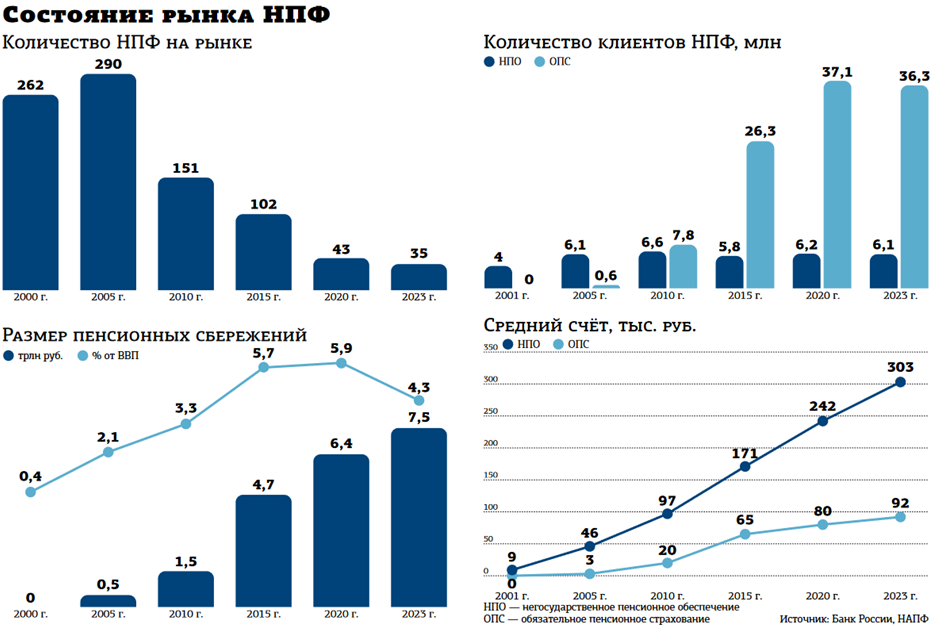 В НАДЕЖНОСТИ НПФ СОМНЕНИЙ НЕТПо данным НАПФ, которые привел Сергей Беляков, с 2005 по 2024 год количество НПФ в России сократилось с 290 до 35. Но ни один из них не покинул рынок по причине банкротства. «Это значит, что клиент пенсионного фонда очень надежно защищен», - уверен глава ассоциации.Ранее, в апреле 2024 года, выступая на вебинаре по ПДС, директор департамента инвестиционных финансовых посредников Банка России Ольга Шишлянникова рассказала, что негосударственные пенсионные фонды в РФ имеют уже достаточно длинную историю, более 30 лет. «Этот рынок прошел разные стадии своего развития - от бурного роста до сокращения в связи с тем, что Банк России проводил мероприятия, связанные с выводом с него недобросовестных участников, - подчеркнула она. - Эта программа была закончена в 2018 году, и с тех пор количество НПФ хотя немного и изменяется, но связаны эти изменения не с выводом недобросовестных участников, а с консолидацией».Действующие 35 НПФ на сегодняшний день управляют уже более чем 5 трлн рублей. И их клиентами являются 42 млн человек. «НПФ давно прошли стадию накопления и перешли в стадию выплаты пенсий, - сообщила Ольга Шишлянникова. - С 2012 года по конец 2023-го уже выплачено больше 920 млрд рублей. В год выплачивается больше 100 млрд, и эта сумма увеличивается. Немаловажным фактом является то, что государство гарантирует сохранность пенсионных средств граждан, переданных в НПФ. Система гарантирования по обязательному пенсионному страхованию была создана в 2015 году, и на сегодняшний день в ней уже накоплено больше 9 млрд рублей. При этом она защищает не только от потерь денежных средств, связанных с какой-то недобросовестной практикой и, соответственно, с потерей лицензии НПФ, но и с повседневной деятельностью, когда на горизонте безубыточности возникает недостаток денежных средств. В этом случае система страхования также запускается, но за период с 2018 года таких обращений в системе было незначительное количество. Потрачено за этот период было всего 200 тыс. рублей. Это говорит еще раз о надежности тех финансовых организаций, которые формируют ПДС».ЧИСЛО ЖЕЛАЮЩИХ УЧАСТВОВАТЬ В ПРОГРАММЕ УВЕЛИЧИВАЕТСЯВ ходе investfunds Forum заместитель директора департамента инвестиционных финансовых посредников Банка России Николай Печелиев заявил, что из 35 действующих НПФ 21 являются операторами ПДС, то есть имеют право заключать договоры.«Отрадно видеть, что уже один фонд подал в Банк России документы на регистрацию и некоторое количество заинтересованных финансовых объединений сделали твердую заявку на то, что они тоже будут организовывать фонды, - добавил он. - Причина этого - исключительно ПДС. Им очень интересно заниматься ПДС, бизнес видит в этом возможность заработать».Параллельно с заключением договоров ПДС заключаются договоры на перевод ОПС в ПДС. «Это одна из самых важных тенденций, которые мы приветствуем, потому что в системе ОПС нет тех преимуществ, которые есть в ПДС», - пояснил Печелиев. По его словам, количество договоров ПДС приближается к 500 тыс., объем поступивших взносов - около 5 млрд рублей. Количество заявлений на перевод средств из ОПС в ПДС превысило 58 тыс., а объем переведенных средств - 12 млрд рублей.ЧЕГО НЕ ХВАТАЕТ ПДСНа 2024 год президент РФ поставил цель по привлечению в программу 250 млрд рублей. До 2026 года объем привлеченных средств должен достичь 1% ВВП.Как считает заместитель генерального директора УК «ААА Управление Капиталом» Вадим Сосков, ожидать, что россияне стройными колоннами пойдут в ПДС, было бы наивно. «Любая программа, а уж тем более пенсионная, требует вдумчивого понимания и просчета - на это нужно время, - подчеркивает он. - В этой связи сотни тысяч уже заключенных договоров следует расценивать как успех. Тем более ПДС, вступив в действие с 1 января 2024 года, фактически «на марше» обрастает необходимыми атрибутами. Это касается и налоговых вычетов, которые законодательно были закреплены лишь 3 месяца спустя после старта, и привлекательных механизмов освобождения от НДФЛ выплат людям предпенсионного возраста. Ведь этот вопрос только в конце апреля стал темой пристального рассмотрения. Поправки в Налоговый кодекс, касающиеся выплат, будут приняты лишь в осеннюю сессию парламента. Так что и существенного роста числа участников ПДС следует ожидать ближе к концу года».По мнению эксперта, совокупный объем в размере 250 млрд рублей по договорам ПДС возможен, если к программе активно присоединятся те, кто имеет накопления в системе ОПС, фактически замороженные с 2014 года.«Новая программа в этом случае позволяет иметь большую вариативность в получении и использовании пенсионных накоплений, - уверен он. - Наши сограждане умеют считать собственную выгоду. Так что число сторонников ПДС и средств в этой программе будет расти в ближайшие годы в геометрической прогрессии. Я считаю самым привлекательным условием возможность участия в программе тех, кого «отцепили» от ОПС еще в 2004 году, когда прекратили отчислять пенсионные накопления людям 1966 года рождения и старше. Вот у этих людей сейчас появляется шанс за достаточно короткий срок сформировать дополнительную подушку к пенсии. Это и софинансирование от государства в течение 3 лет до 36 тыс. рублей в год, и максимальный налоговый вычет на сумму взносов, и доход на эти инвестиции. У среднего класса появилась возможность откладывать в год 144 тыс. рублей плюс государственное софинансирование 36 тыс. рублей (не самая плохая доходность в 25%!) плюс налоговый вычет от суммы отчислений в ПДС плюс консервативная доходность инвестиций в размере 9-10% годовых... Итого более 200 тыс. рублей в год! Несколько лет таких инвестиций станут солидной добавкой к уже имеющемуся пенсионному капиталу. Правда, напомню, для получения максимального эффекта необходимо принять изменения в НК, касающиеся вычета НДФЛ на пенсионные выплаты участников ПДС, которым до пенсии менее 10 лет. Убежден, эти изменения будут приняты до конца года».***Галина Морозова, председатель совета директоров НПФ «Будущее»:«ПДС - продукт уникальный. И уникальна ситуация с точки зрения ключевой ставки. Действительно сейчас одна из самых высоких ставок за последние годы. Мы не предполагаем, что она снизится завтра. Но для НПФ как института долгосрочных сбережений срок год - это мгновение. Поэтому в течение мгновения ставка будет держаться на высоком уровне, но на нашем горизонте планирования 15 лет, и еще 10 лет выплат, она будет падать. Особенности ПДС в том, что платежи рассрочены в течение длительного периода времени. И то, что мы имеем с вами с точки зрения высокой ставки сегодня, сохраняется только для взносов этого года. Ну, может быть, следующего».Александр Зарецкий, генеральный директор НПФ Сбербанка:«Процесс откладывания «в длинную» денег есть у большинства наших граждан, просто все по-разному это делают. Большая часть, конечно, в депозитах. Некоторые - в квартирах. Мы проводили опрос, какими характеристиками должен обладать идеальный инструмент для долгосрочных сбережений. Всегда на первом месте надежность. Потому что последнее, что вы хотите видеть, - это когда копите, копите и вдруг в конце финансовый институт обанкротился или фондовый рынок упал в 3 раза и вы потеряли свои сбережения. Второе - это эффективность. Мы слышим от наших клиентов: «Мы хотим, чтобы наши сбережения сохранили покупательную способность, чтобы инвестиционный доход защищал от инфляции». Третий фактор - это простота и доступность для понимания, как работает продукт. Когда мы представляем ПДС, говорим: она работает как накопительный счет, но этот счет открывается не в банке, а в НПФ».https://www.dp.ru/a/2024/06/04/programma-dolgosrochnih-sberezhenij Московский комсомолец - Крым, 04.06.2024, Заключить договор долгосрочных сбережений с НПФ ВТБ теперь можно в РНКБПодключиться к программе долгосрочных сбережений и заключить договор с ВТБ Пенсионный фонд теперь можно в 196 отделениях Банка РНКБ по всей России.«Фонд продолжает расширять возможности подключения к программе долгосрочных сбережений. Теперь стать участником программы и получить государственное софинансирование на взносы от 2000 руб. можно в отделениях Банка РНКБ. Это один из наших стратегических партнеров, сотрудничество с которым позволит предоставить клиентам фонда не только высокое качество обслуживания, но и доступность подключения к ПДС», - комментирует заместитель генерального директора ВТБ Пенсионный фонд Лариса Горчаковская.Для оформления договора долгосрочных сбережений клиентам необходимы паспорт гражданина РФ, страховое свидетельство обязательного пенсионного страхования (СНИЛС) и идентификационный номер налогоплательщика (ИНН). Заключение договора в отделении занимает не более 5 минут.Программа долгосрочных сбережений позволяет каждому участнику увеличить капитал не только за счет личных взносов и инвестиционного дохода, но и за счет финансовой поддержки от государства, которая составит до 108 тыс. рублей в течение трех лет, начиная с момента внесения первого взноса. С суммы взносов до 400 тыс. рублей в год клиенты смогут ежегодно получать повышенный налоговый вычет в размере от 52 до 60тыс. рублей в зависимости от размера взноса и уровня дохода участника. На взносы по программе распространяется двухступенчатая защита: система гарантирования прав участников НПФ защищает активы от отрицательного инвестиционного результата, а Агентство по страхованию вкладов (АСВ) в случае непредвиденных обстоятельств сохранит сбережения в пределах 2,8 млн руб.Получить накопленные средства можно после 15 лет участия в программе или после наступления 55 лет у женщин и 60 лет - у мужчин. Также воспользоваться накопленными средствами можно и ранее в сложных жизненных ситуациях, например, при необходимости оплаты дорогостоящего лечения или потере кормильца у участника программы. Забрать лично уплаченные взносы в полном объеме и без потери начисленного на них инвестиционного дохода можно по истечении 5 лет с даты заключения договора долгосрочных сбережений и уплаты первого сберегательного взноса.https://crimea.mk.ru/social/2024/06/04/zaklyuchit-dogovor-dolgosrochnykh-sberezheniy-s-npf-vtb-teper-mozhno-v-rnkb.html Известно.ru, 04.06.2024, Программа долгосрочного сбережения: плюсы и минусы для ивановцевНовая программа долгосрочного сбережения обещает несколько приятных бонусов: софинансирование, страховка и налоговый вычет. Но стоит ли доверять свои сбережения негосударственным пенсионным фондам сразу на 15 лет? В плюсах и минусах новой программы разбиралась «Ивановская газета».ЧЕМ МЕНЬШЕ ДОХОД, ТЕМ БОЛЬШЕ СОФИНАНСИРОВАНИЕС 1 января в России заработала новая программа, которая может быть привлекательна сразу несколькими финансовыми «плюшками» для населения. Как поясняет ЦБ, для участия в программе долгосрочного сбережения нужно заключить договор с одним из негосударственных пенсионных фондов (именно он будет отвечать за сохранность и приумножение средств) и делать взносы (в программу можно перевести и средства накопительной пенсии, которые уже хранятся в НПФ). Вносить деньги можно любыми суммами и в любое время (подробные условия будут прописаны в договоре с НПФ).Если за год вы внесете более 2000 рублей, государство софинансирует эту сумму. Размер софинансирования зависит от официальной зарплаты участника программы, но в любом случае не превысит 36 000 рублей в год. Если он получает менее 80 000 в месяц, государство увеличит его выплаты вдвое. При доходах от 80 000 до 150 000 государство доплатит 1 рубль за каждые 2 рубля участника. Если зарплата от 150 000, софинансирование составит 1:4.Другими словами, для получения максимальной суммы от государства участник с зарплатой до 80 000 должен внести в программу 36 000; до 150 000 - 72 000; от 150 000 - 144 000. Софинансирование будет длиться не более трех лет, то есть всего за участие в программе государство «подарит» до 108 000 рублей.Еще один плюс - возможность получать налоговые вычеты с внесенных в программу денег либо не платить налог с дохода, который вы получите от НПФ. В первом случае вычеты составят 13% от внесенной суммы, но не более 52 000 рублей в год. Если у человека есть еще, например, индивидуальный инвестиционный счет, куда он тоже вносит деньги и получает вычеты, то общая сумма вычетов и там, и там не может превышать те же 52 000. Конечно, при условии, что человек заплатил столько налогов за год. Возможность не платить налог с дохода будет выгодна тем, кто не имеет официальной зарплаты.ДЕНЕЖНЫЙ ПОДАРОК МАЛЫШУ К СОВЕРШЕННОЛЕТИЮСрок действия программы - 15 лет или достижение участником 55 лет для женщин и 60 - для мужчин. Получить свои деньги обратно в полной мере раньше этого срока не получится. Но есть исключения: забрать средства можно, если участнику программы требуется дорогостоящее лечение или он потерял кормильца.Если человек вступает в программу долгосрочных сбережений, уже находясь на пенсии, то срок «хранения» денег зависит от времени открытия счета: в 2024-2026 годах - не менее 5 лет, с 2027-го он будет увеличиваться на один год, пока не достигнет в 2031-м 10 лет.После закрытия программы (15 лет пользования или выход на пенсию) участник может выбрать, как ему вернут средства: можно получать доплату к пенсии в течение определенного срока, можно сделать ее пожизненной, а можно вернуть всю сумму сразу (условия разнятся у разных НПФ).Открыть счет можно не только для себя, но и для любого человека. Если это будет близкий родственник, за взносы также придет налоговый вычет. Можно сделать счет для ребенка, чтобы он получил крупную сумму ко времени поступления в вуз. Это напоминает те самые «вклады до совершеннолетия», популярные в советские времена. Как известно, гиперинфляция 1990-х превратила их в копейки, но даже эти крохи вкладчики до сих пор не могут получить. Что касается сохранности средств в программе долгосрочных сбережений, то сумма накоплений (включая деньги софинансирования) застрахована государством до 2,8 млн рублей - в два раза выше, чем в случае с банковскими вкладами.«Главный плюс программы долгосрочных сбережений - надежность, - поясняет для «ИГ» президент Национальной ассоциации негосударственных пенсионных фондов Сергей Беляков. - Условия выполнения программы не просто гарантируются конкретным фондом: интересы граждан со всех сторон защищены государством на законодательном уровне. Центробанк пристально следит за тем, как НПФ ведут свою деятельность: ежедневный мониторинг, регулярные отчеты и проверки, стресс-тестирование».ПРИБЫЛЬ НЕИЗВЕСТНА, НО В МИНУС НЕ УЙТИНегосударственные пенсионные фонды будут не просто хранить, а инвестировать средства участников программы для получения наибольшего дохода. Насколько безопасно доверять свои деньги на столь длительный срок организации, название которой начинается со слова «негосударственный»?По словам Сергея Белякова, НПФ дают своим клиентам гарантию безубыточности - это безальтернативное требование ЦБ, соблюдение которого он тщательно контролирует. «Они обязаны возместить вкладчикам финансовый ущерб, если «уйдут в минус», - поясняет специалист. - Выплаты будут осуществляться из средств самого НПФ: у каждой такой организации есть специальный резервный фонд для подобных случаев, благодаря которому и происходит покрытие рисков». Что касается инвестирования, считает Сергей Беляков, негосударственные пенсионные фонды как в нашей стране, так и мире в целом остаются самыми осторожными игроками. «Они используют исключительно инструменты с низким уровнем риска, что может ограничить потенциальную доходность, но зато обеспечивает сохранность средств клиентов. НПФ вкладываются в основном в инфраструктурные облигации. Портфель пенсионных накоплений у них состоит большей частью из долговых бумаг, из которых около 81% - это государственные и корпоративные облигации, в то время как доля акций, как правило, не выходит за отметку выше 6%». Центробанк поясняет, что НПФ не обязаны начислять какой-то фиксированный процент на сбережения, но могут установить минимальную ставку по собственной инициативе и прописать эти условия в договоре. Раз в год в фонде можно бесплатно запросить отчет, сколько денег он для вас заработал и какая в итоге сумма на счете.То есть в отличие от банковского вклада окончательная сумма прибыли остается неизвестной до окончания программы. При этом, по словам Сергея Белякова, не стоит пугаться, если в какой-то короткий период НПФ ушел в минус: эффективность фондов оценивается на длительной дистанции, и хранитель ваших сбережений может «отыграть» потери.«Как показывает практика, на долгих промежутках негосударственные пенсионные фонды показывают положительную доходность, способную покрыть инфляцию, - говорит Беляков. - Причем доходность эта, опять же в долгосрочной перспективе, сопоставима с той, что дают банковские депозиты».СРЕДСТВА ЗАСТРАХОВАНЫ, КАК И ВКЛАДЫВыбрать НПФ можно на свой вкус. По надежности, считают в ЦБ, все фонды одинаковы. И, конечно, необходимо внимательно изучить договор и узнать все условия программы.Если же по какой-то причине НПФ прекратит свое существование, то выплаты его клиентам будет осуществлять Агентство по страхованию вкладов (АСВ) или тот фонд, который оно уполномочит.15 лет - срок довольно длительный. Достаточно вспомнить события хотя бы последних пяти лет, чтобы понять: предсказать, что будет с экономикой страны в следующие пять лет, практически невозможно. Программа долгосрочных сбережений имеет свои плюсы, а стоит ли доверять свои сбережения НПФ на полтора десятилетия, каждый решает сам.***КАЛЬКУЛЯТОР ДОЛГОСРОЧНЫХ СБЕРЕЖЕНИЙЧеловек с зарплатой до 80 000 рублей делает регулярные взносы в рамках программы в размере 3000 рублей в месяц. Через 15 лет участия в ПДС он сможет накопить более 1,3 млн рублей при том, что его собственные вложения составят только 540 000. Остальные деньги - это средства софинансирования, реинвестированные налоговые вычеты (если отправлять их обратно на счет) и инвестиционный доход. В целом за 15 лет доходность составит 41% годовых. Посчитать доходность ПДС с другими условиями можно на сайте: pds.napf.ru***КАК ЕЩЕ МОЖНО НАКОПИТЬ НА ПЕНСИЮ?- Банковский вклад: доходность гарантирована, ставка на конец мая - до 17% годовых.- Накопительный счет: ставки иногда даже выше, чем у вкладов, но условия могут быстро меняться.- Индивидуальный инвестиционный счет: можно получить налоговый вычет (подробнее об этом «ИГ» писала 2 апреля).- Инвестиции: доходность и сохранность не гарантированы, нужны определенные знания, но заработок не ограничен.- Покупка недвижимости: самый надежный способ сохранить финансы, но небольшая доходность.- Покупка валюты, драгоценных металлов.https://i3vestno.ru/article/2024/06/04/programma_dolgosrochnogo_sberezheniya_plyusy_i_minusy_dlya_ivanovcevНовости развития системы обязательного пенсионного страхования и страховой пенсииТАСС, 04.06.2024, КПРФ вновь внесла в Госдуму проект о ежемесячной выплате детям Великой Отечественной войныДепутаты фракции КПРФ в очередной раз внесли в Госдуму законопроект о социальной поддержке пенсионеров, чье детство пришлось на годы Великой Отечественной войны. Документ размещен в думской электронной базе данных.Авторы инициативы предлагают считать детьми войны граждан РФ, родившихся в период с 22 июня 1928 года по 3 сентября 1945 года и постоянно проживавших на территории СССР в годы войны.Кроме этого, законопроектом устанавливается выделение для детей войны из федерального бюджета ежемесячного пособия в размере 5 тыс. рублей с ежегодной индексацией. Также предлагается обеспечить для них бесплатную медпомощь, преимущество при предоставлении участков для строительства и при вступлении в жилищные, жилищно-строительные, гаражные кооперативы, садоводческие, огороднические и дачные объединения, внеочередной прием в дома-интернаты для престарелых и инвалидов и центры соцобслуживания. Предполагается создание общественных объединений детей войны в целях защиты их прав и законных интересов, при этом органы госвласти должны оказывать содействие работе таких объединений.«Согласно данным Министерства труда и социальной защиты РФ сегодня в России граждан этой категории насчитывается 9,24 млн человек. Из них 2 млн детей войны не получают никаких льгот», - отмечают авторы инициативы в пояснительной записке.Правительство РФ в своем заключении на законопроект указало, что документ требует существенной доработки. В частности, кабмин обращает внимание на то, что в настоящее время данной категории граждан предоставляются меры социальной поддержки, установленные федеральными законами «О государственном пенсионном обеспечении в Российской Федерации», «О социальной защите инвалидов в Российской Федерации», «О государственной социальной помощи», «Об основах охраны здоровья граждан в Российской Федерации». Кроме этого, как указано в заключении, дополнительные меры социальной поддержки предоставляются детям войны в 46 регионах законодательством российских субъектов. Также отмечается, что, согласно финансово-экономическому обоснованию к законопроекту, финансирование предлагаемых решений планируется осуществлять за счет дополнительных средств федерального бюджета, полученных в случае принятия законопроекта об установлении ставки подоходного налога в размере 30% для доходов, превышающих 10 миллионов рублей. При этом указанный законопроект Госдумой не рассматривался.Представителями КПРФ и «Справедливой России - За правду» неоднократно вносились в Госдуму законопроекты, связанные с поддержкой детей войны. Однако эти инициативы не принимались, в том числе в связи с отсутствием в них указания источников финансирования и дублирования предлагаемых мер поддержки с уже действующими на федеральном и региональном уровнях.https://tass.ru/obschestvo/20990807 РИА Новости, 04.06.2024, Беглов обратится в федеральные органы по вопросу индексации пенсии работающим пенсионерамГубернатор Санкт-Петербурга Александр Беглов поддержал предложение социальных работников об индексации пенсии работающим пенсионерам и намерен обратиться по этому поводу в федеральные органы, сообщила пресс-служба администрации губернатора.На торжественной церемонии чествования работников социальной сферы Петербурга в канун их профессионального праздника к губернатору обратилась специалист по социальной работе отделения временного проживания Санкт-Петербургского государственного бюджетного учреждения «Центр социальной реабилитации инвалидов» Ирина Андрюнина. Она предложила инициировать изменения в федеральное законодательство об индексации пенсии работающим пенсионерам.«Сегодня в городе более 1 миллиона 300 тысяч пенсионеров. Из них треть - работает. Конечно справедливо, что для работающих пенсионеров индексация должна производиться. Поэтому обязательно обращусь в федеральные органы, передам ваше пожелание. Уверен, что мы сумеем этого добиться. Это справедливо. Это честно», - сказал Беглов, слова которого приводятся в сообщении.Отмечается, что Андрюнина работает в социальной сфере более 30 лет, удостоена звания «Заслуженный работник социальной защиты населения Санкт-Петербурга». Она отметила, что сама находится на пенсии, и среди ее коллег немало пенсионеров, которые также трудятся.Прайм, 04.06.2024, В России могут досрочно отпустить на пенсию представителей двух профессийВ Госдуме обсуждают инициативу разрешить преподавателям среднего профессионального образования и работникам пожарной охраны ВС РФ выход на пенсию с 50 лет. С чем это связано, рассказала директор Института экономики и финансов ГУУ, профессор Галина Сорокина.Сейчас право на досрочную пенсию по выслуге лет имеют лица с минимальным стажем педагогической деятельности 25 лет в детских организациях. Однако, согласно п. 14 Постановления Правительства РФ от 29 октября 2002 года, учет льготного трудового стажа для досрочного выхода на пенсию возможен только если в образовательном учреждении обучается не менее половины детей до 18 лет.Большинство учреждений СПО под эти параметры не подходят. С начала «нулевых» дети в начальной школе учатся четыре года, так что к моменту поступления им исполняется как минимум 16 лет. Получение образования после 9 класса составляет от одного года 10 месяцев для подготовки квалифицированных рабочих до 3 лет 10 месяцев для некоторых профессий - кондитеров, дизайнеров.Борьба за возможность получения досрочной пенсии для преподавателей учреждений СПО ведется уже больше десяти лет. В попытке оспорить эту норму дошли даже до Верховного суда. Педагоги пытались доказать, что работают с детьми не меньше, чем школьные учителя. При этом и те, и другие могут претендовать на рост зарплаты лишь после получения первой или высшей квалификационной категории. Это требует подготовки и усилий как от них самих, так и от учеников.Что касается пожарных, работающих в Вооруженных силах, то на сегодняшний день они поставлены в неравное положение в сравнении с работниками государственной противопожарной службы. Досрочной пенсии по выслуге лет у армейских пожарных нет, хотя им приходится трудиться в тех же неблагоприятных условиях. В результате профессиональную трудоспособность в этой профессии утрачивают до достижения общего пенсионного возраста. Если законодательные новации примут, справедливость будет восстановлена, подытожила Сорокина.https://1prime.ru/20240604/dosrochno-848775887.html INFOX.ru, 04.06.2024, Указ принят. Мишустин сильно изменил решение по пенсиямПредполагается увеличение пенсионных выплат в два раза для лиц, перешагнувших порог в 80 лет, и людей с инвалидностью первой группы.Цель этого предложения - гарантировать достойное существование тем, кто больше всего нуждается в поддержке. Бонусы для ветеранов: Ветераны Великой Отечественной войны также не останутся незамеченными. В качестве знака большого уважения к их подвигу, они получат дополнительные денежные средства в сумме до 10 тысяч рублей.Автоматизация начислений и ключевые детали: Основная масса пенсионеров не будет обязана предпринимать каких-либо действий для получения дополнительных средств - они будут начисляться автоматически. Однако необходимо своевременно уведомлять Пенсионный фонд о любых отклонениях, которые могут влиять на сумму выплат, например, в случае появления иждивенцев.https://www.infox.ru/usefull/299/323805-ukaz-prinat-misustin-polnostu-silno-izmenil-resenie-po-pensiam Комсомольская правда, 04.06.2024, Алексей КУЗНЕЦОВ, Выход на пенсию в 2024 году: кому полагается и что для этого нужноКто имеет право на пенсионные выплаты и на какие суммы может рассчитывать, рассказывает «Комсомолка» вместе с экспертами Социального фонда России.Переходный период по повышению пенсионного возраста продолжается. Из-за его особенностей в прошлом году оформить страховую пенсию по возрасту могли только те, кто имел право на досрочный выход. В этом году ситуация другая. Кто вправе выйти на заслуженный отдых в 2024-м, что для этого нужно сделать и как рассчитать размер пенсии - об этом в нашем материале.КТО ВЫХОДИТВ 2024 году на пенсию выходят женщины в возрасте 58 лет. Это все, кто родился в 1966 году. Для мужчин правила отличаются. На пенсию в этом году могут выйти те, кто достиг 63 лет, то есть родился в 1961 году.Кроме того, в 2024 году на досрочную пенсию могут выйти педагоги, медицинские работники и артисты, которые выработали специальный стаж в 2021 году.ЧТО ДЛЯ ЭТОГО НУЖНОДостижение пенсионного возраста - лишь одно условие для назначения страховой пенсии по старости. Два других условия - это стаж и наличие минимального размера пенсионного коэффициента. В 2024 году для выхода на пенсию нужно накопить не менее 15 лет стажа и 28,2 ИПК.КАК РАССЧИТАТЬ РАЗМЕР ПЕНСИИПенсионная формула состоит из двух элементов - фиксированной выплаты и накопленного пенсионного коэффициента. Первая часть полагается всем, кто имеет минимальный необходимый стаж. Фиксированная выплата каждый год индексируется. Вторая часть зависит во многом от той зарплаты, которую человек официально получал в течение трудовой жизни. Чем больше работодатель отчислял за гражданина страховых взносов, тем больше у него будет пенсия.Информацию о стаже и индивидуальном пенсионном коэффициенте можно уточнить в клиентской службе Социального фонда России, в многофункциональном центре, в личном кабинете на портале госуслуг. Последний способ проще всего. Услуга называется «Выписка из лицевого счета СФР», а сам документ - «Извещение о состоянии индивидуального лицевого счета застрахованного лица». В нем есть все сведения об уже наработанном стаже и величине ИПК. А далее используем формулу расчета (см. графику).КАК ПОВЛИЯТЬ НА РАЗМЕР ПЕНСИИПенсии, которые получают нынешние пенсионеры, формируются за счет страховых взносов тех, кто сейчас работает и получает официальную зарплату. Из фонда оплаты труда на пенсионное страхование в Соцфонд работодатель отчисляет 30%. Такой вклад сегодняшнего трудоспособного населения в пенсионную систему отражается в виде индивидуальных коэффициентов. Чем выше индивидуальный пенсионный коэффициент - тем больше будет пенсия. А значит, один из способов увеличить будущую пенсию - зарабатывать больше. Уплаченные страховые взносы пересчитываются в ИПК на индивидуальном лицевом счете (как именно - см. графику).КАК ПОДАТЬ ЗАЯВЛЕНИЕ НА НАЗНАЧЕНИЕ ПЕНСИИОбратиться за получением пенсии можно не раньше чем за месяц до наступления пенсионного возраста. Сделать это можно любым удобным способом: в клиентской службе СФР по месту жительства, в ближайшем МФЦ, по почте или через личный кабинет на портале госуслуг.Страховую пенсию сегодня можно оформить по одному заявлению на портале госуслуг. Как правило, вся необходимая информация уже есть в распоряжении Соцфонда. Если сведений недостаточно, то фонд запрашивает информацию в других организациях по электронной системе межведомственного взаимодействия.Возможен и вариант автоматического назначения пенсии. Если гражданин накопил необходимые стаж и коэффициент, а также является гражданином России и при этом не работал за пределами страны, то он получит уведомление о возможности автоматического назначения пенсии за месяц до наступления пенсионного возраста. Электронный сервис предложит гражданину ответить на несколько уточняющих вопросов, чтобы проверить полноту имеющихся в базе сведений. Если все в порядке, система производит расчет. При согласии гражданина пенсия ему назначается автоматически в течение нескольких часов. Получать ее можно как на банковский счет, так и через Почту России.ЧЕМ ХОРОШО ОТЛОЖЕННОЕ ОФОРМЛЕНИЕ ПЕНСИИЗа более поздний выход на пенсию полагается повышающий коэффициент. Он прописан в законе. К примеру, если выйти на пять лет позже, то общий размер пенсии станет выше в среднем на 40%. Если отложить выход на пенсию на 10 лет, то выплата увеличится более чем в 2 раза.Более того, как поясняют в СФР, если гражданин уже является пенсионером, то он может временно отказаться от получения страховой пенсии (к примеру, при устройстве на высокооплачиваемую работу на любой срок не менее года). После этого к пенсии будет установлен соответствующий «премиальный» коэффициент, и размер пенсии увеличится.***КСТАТИС 2021 года Социальный фонд России стал информировать граждан о состоянии индивидуального лицевого счета, накопленном стаже и о предполагаемом размере страховой пенсии по старости. Сообщения приходят в личный кабинет гражданина на портале госуслуг. Рассылку каждые три года получают женщины старше 40 лет и мужчины старше 45 лет.https://www.kp.ru/daily/27589/4940511/PRIMPRESS, 04.06.2024, Указ подписан. Пенсионерам объявили о разовой выплате 10 000 рублей с 5 июня Новая денежная выплата начнет приходить многим пенсионерам уже с 5 июня. Размер единовременного пособия составит 10 тысяч рублей, и о выплате денег уже объявили региональные чиновники, поддержав определенные категории пожилых граждан, сообщает PRIMPRESS.Как рассказал пенсионный эксперт Сергей Власов, новую финансовую поддержку в ближайшее время смогут получить те пенсионеры, которые особенно в этом нуждаются. Соответствующие программы действуют во многих российских регионах. И для пожилых будут выделять социальную выплату для помощи таким людям.В частности, подобное работает в столичном регионе и в Подмосковном. По словам эксперта, получить дополнительные для себя деньги от властей смогут те пенсионеры, у которых доход ниже минимального. Доказать это можно будет разными способами. Так, эксперты потребуют справку о назначении пенсии, чтобы было видно, сколько именно каждый месяц приходит человеку. Также понадобится выписка из банковского счета и со всех вкладов, если таковые имеются.Единовременная выплата будет назначена только тем пенсионерам, которые проживают вдали от родственников или друзей. То есть в квартире пожилой человек должен быть один. А кроме того, поддержку окажут семьям, состоящим из неработающих пенсионеров. Размер выплаты составит 10 тысяч рублей разово или же сертификат на такую сумму. Тем, кому выплата была одобрена на прошлой неделе, ее начнут перечислять с 5 июня. Остальные же смогут обратиться в соцзащиту и получить средства позже.https://primpress.ru/article/112601PRIMPRESS, 04.06.2024, Теперь это будет бесплатно для всех. Пенсионеров, доживших до 65 лет, ждет сюрприз с 5 июня Пенсионерам рассказали о приятном сюрпризе, который коснется тех граждан, которым уже исполнилось 65 лет. Таких людей освободят от одной из обязанностей. И в итоге одно направление для них станет полностью бесплатным, сообщает PRIMPRESS.Как рассказала пенсионный эксперт Анастасия Киреева, речь идет о новом проекте, который запустили для пожилых граждан в различных регионах. Пенсионерам предоставляют помощь, которая сможет значительно облегчить им жизнь. И в данном случае это бесплатная уборка квартиры или очистка частного дома.Причем такую помощь пенсионерам оказывают со стороны благотворительных организаций, волонтеров и добровольцев. Но в первую очередь это касается тех граждан, которые дожили до 65 лет и перешагнули этот рубеж. Также бесплатные услуги по уборке дома смогут получить пенсионеры, у которых есть серьезные ограничения по здоровью или тем более любая группа инвалидности.«Подобная помощь для таких граждан будет просто неоценимой. Организаторы обещают помыть окна или почистить квартиру от пыли, также в бесплатный набор входит чистка мебели или ковров от застарелой грязи. Все работы будут проводиться бесплатно силами волонтеров, которые приедут на место после поступления сигнала», - отметила эксперт.Подобные программы, по ее словам, запускаются в разных регионах, в частности в Забайкальском крае и других. Нуждающихся будут искать по базам соцзащиты, а также можно отправить сигнал самому. И многих подобный приятный сюрприз ждет уже с 5 июня.https://primpress.ru/article/112602DEITA.ru, 04.06.2024, Озвучено, чего ждать всем недавно уволившимся пенсионерамРоссийским пенсионерам полагается автоматическая доплата к пенсии за предыдущие три месяца после увольнения. Об этом пожилым россиянам рассказали специалисты в области пенсионного обеспечения, сообщает ИА DEITA.RU. Как объяснили эксперты, после того, как пенсионер уходит на заслуженный отдых, после этого ему три первых месяца платят пенсию без учета инфляции.Когда они проходят, то следующая социальная выплата уже будет получена им с учетом пропущенных индексаций за весь этот период.Таким образом, как рассказали специалисты, перерасчет пенсии уволившихся пенсионеров происходит уже через три месяца после их увольнения.Кроме этого, стоит помнить, что работающие пенсионеры получают страховую пенсию и фиксированные выплаты к ней без учета проводимых индексаций.А вот когда пенсионер прекращает свою трудовую деятельность, то он начинает получать пенсию в полном размере с учетом всех повышений.https://deita.ru/article/553376DEITA.ru, 04.06.2024, Какие налоги могут начислить пенсионерам в этом году, рассказал юристРоссийские пенсионеры в этом году могут столкнуться с необходимостью заплатить налоги. Какие именно сборы могут начислить людям старшего возраста, рассказала юрист Ирина Сивакова, сообщает ИА DEITA.RU со ссылкой на Telegram-канал «Юридические тонкости».Одним из основных налогов в 2024 году для пенсионеров станет налог на недвижимость. Представителям старшего поколения предоставляется возможность не платить сбор только на крайне ограниченный перечь недвижимых объектов.К ним относятся одна квартира, один жилой дом, один гараж, одно помещение для профессиональной творческой деятельности и одна хозяйственная постройка площадью не более 50 квадратных метров на личном земельном участке.За любую недвижимость сверх этого списка, российским пенсионерам придется заплатить налог. Например, за нежилое помещение, за вторую квартиру или за долю в ней, за второй дом и т.д., предупредила юрист.Кроме этого, некоторые пенсионеры могут столкнуться с необходимостью заплатить налог на доходы. Сивакова пояснила, что от НДФЛ освобождаются только государственные пенсии и социальные выплаты.В этой связи, пожилым россиянам в 2024 году придется заплатить налог, если они сдают свою недвижимость в аренду, не имея статуса «самозанятого» или ИП, а также, если в 2023 году они продали недвижимость до истечения минимального предельного срока владения при отсутствии возможности применить налоговый вычет.Также НДФЛ начислят тем пенсионерам, которые получили за прошлый год проценты по банковским счетам и вкладам, если их общая сумма превышает 150 000 рублей. С суммы превышения придется заплатить сбор в размере 13%Части пенсионеров начислят налог на земельный участок. Поскольку закон освобождает пожилых граждан от уплаты земельного налога лишь в части одного участка площадью не более 600 «квадратов», им начисляется налог на площадь, которая превышает этот лимит, а равно на второй и последующие участки независимо от площади.Пенсионеры также могут заплатить и налог на автомобиль. Предоставление льгот по транспортному налогу отнесено к ведению региональных властей. Поэтому далеко не во всех регионах пенсионеры освобождаются от этого платежа.https://deita.ru/article/553357PеnsNеws.ru, 04.06.2024, Объявлено о дополнительном размере индексации пенсий на 2024Министр финансов Антон Силуанов сообщил, что размер индексации пенсий будет увеличен относительно планового показателя +4,5 процентов до +5,1 процентов, что составит +0,6 процентов, сообщает Pеnsnеws.ru. Эта прибавка будет положена лишь военным пенсионерам.Министр Силуанов назвал дату этой индексации - 1 октября 2024 года. Она затронет 2,6 миллиона военных пенсионеров.Возникает вопрос: почему размер индексации пенсий военных пенсионеров отличается от размера индексации пенсий неработающих гражданских пенсионеров? Или у них другая инфляция?https://pensnews.ru/article/11996Солидарность, 04.06.2024, Курьеры и таксисты смогут открыть пенсионный счет в СоцфондеПлатформенным работникам создадут условия для соцстрахования в готовящемся в Госдуме законе о платформенной занятости в России, сообщил в интервью «Парламентской газете» замруководителя фракции «Единой России» в Госдуме, заместитель председателя Федерации независимых профсоюзов России (ФНПР) Андрей Исаев.- Мы предлагаем прописать законодательно следующие условия: если исполнители работают на платформе и они есть в реестре, то в Социальном фонде будет открыто дело на каждого из них, после чего человек сможет перечислять средства себе на пенсию, на больничные нужды и прочее. При этом платформа должна создать все условия для открытия счета в Соцфонде, а Совет ОЦП должен давать преференции тем, кто согласился на добровольное соцстрахование, - рассказал Андрей Исаев.В законопроекте предлагается ввести реестр исполнителей заказов, которые идут через интернет-платформы. Сегодня многие люди выбирают работу курьера или водителя такси как основное место труда. Но работа по заказам с цифровой платформы не идет в трудовой стаж, а больничные и отпуска таких исполнителей не оплачиваются, пояснил парламентарий.Ранее о том, что самозанятые должны быть включены в систему социального страхования, сказал заместитель председателя Федерации независимых профсоюзов России (ФНПР) Александр Шершуков.- Есть проблема с социальными взносами, которые самозанятые не платят. У них отсутствуют отчисления в Социальный фонд России. То есть, они не производят отчисления на свою будущую пенсию и на оплату своего больничного листа. Таким образом, до сих пор не решена проблема социальных гарантий самозанятых, - заявил зампред ФНПР.https://solidarnost.org/news/kurery-i-taxisty-smogut-otkryt-pensionnyy-schet-v-sotsfonde.htmlНОВОСТИ МАКРОЭКОНОМИКИМосковский комсомолец, 04.06.2024, Людмила АЛЕКСАНДРОВА, Что ждать от майского указа президента: удвоение МРОТ, индексация пенсий, снижение бедностиПрезидент Путин, после официального вступления в должность в прошлом месяце, подписал новые майские указы. Эти указы начиная с 2012 года стали своеобразной традицией, задающей социально-экономический курс страны на очередной президентский срок. Среди основных задач, сформулированных указом 2024 года - снижение уровня бедности и сокращение неравенства доходов в стране. В указе также сказано, что минимальный размер оплаты труда (МРОТ) к 2030 году должен вырасти до 35 тыс. рублей в месяц. Получится ли достичь поставленных социальных целей, «МК» рассказали эксперты: кандидат экономических наук, доцент РЭУ им. Плеханова Людмила Иванова-Швец, директор Института социально-экономических исследований Финансового университета при Правительстве РФ Алексей Зубец и доктор экономических наук, профессор Финансового университета при Правительстве РФ Александр Сафонов.«ПРОДОЛЖИТЕЛЬНОСТЬ СЧАСТЛИВОЙ ЖИЗНИ - 60 ЛЕТ»- Подписанный президентом Путиным новый майский указ на первое место ставит устойчивое социальное развитие страны. Как в связи с этим в стране обстоит дело с ключевыми экономическими показателями, характеризующими уровень жизни населения: бедностью, МРОТ, прожиточным минимумом, среднедушевыми доходами?Иванова-Швец: - У России наблюдается положительная динамика большинства этих показателей. Идет снижение уровня бедности, снижение социального расслоения, а также неравенства в доходах. Имеет место повышение качества жизни. Если мы будем сравнивать показатели нашей страны с другими государствами, например с западными странами, то по некоторым показателям мы также выигрываем. Резюмируя, скажу, что благодаря разумной социальной политике государства те социальные проблемы, которые существовали 20 и даже 10 лет назад, постепенно решаются.Зубец: - Я бы не стал столь оптимистично говорить о положении дел в нашей стране. Российские показатели бывают хуже тех, что есть на Западе. Но при этом согласен, что положительная динамика налицо. Действительно, сегодня мы живем в России лучше, чем когда бы то ни было за всю ее новейшую историю. Если сравнивать показатели социально-экономического развития и человеческого капитала с тем, что было в 2014 году (это лучший докризисный год), - по многим показателям россияне живут лучше.Сафонов: - Если мы берем среднедушевые доходы населения, то с 2013 года они у нас выросли в 2,7 раза. Это достаточно большой прирост. По поводу денежных доходов: в 2006 году в России 15,2% населения жили на доходы ниже границы бедности. По итогам 2023 года страна вышла на показатель 8,5%. Что касается такого чувствительного социального показателя, как официально регистрируемый уровень безработицы, то он колебался где-то в районе 1,2-1,5 млн человек в год. На сегодняшний день мы имеем количество зарегистрированных безработных (тех, кто получает пособие по безработице) порядка 300 тыс. человек. Более показательной является динамика снижения общего уровня безработицы: с 4-4,9% (10 лет назад) до 1,9% (на сегодняшний день). Правда, это создает проблему дефицита кадров, но тем не менее факт остается фактом: сокращение безработицы - в разы. Теперь о пенсиях. В России ежегодно индексируются выплаты пенсионерам. Здесь все прозрачно: последняя индексация была на 7,5%, в 2025 году предполагаются две индексации. Кстати, впервые в практике социального страхования в индексацию включат доходы от тех резервов, которые имеет Социальный (пенсионный) фонд. До этого ни разу ни с чем подобным мы не встречались. Там суммы не очень большие, но тем не менее это примечательный факт, что даже резервы, которые размещаются на банковских вкладах, приносящие доходы, будут направлены на повышение пенсионного обеспечения.Зубец: - Хочу в свою очередь остановиться на некоторых показателях качества жизни. Первый - это индекс человеческого развития, который считается ООН. Года 3-4 назад Россия вошла в число стран с очень высоким уровнем человеческого развития (группа из 50 стран наиболее развитых в мире). Это первый показатель, который доказывает, что мы действительно прогрессируем. Второй показатель, который мы считаем в Финансовом университете, называется «годы счастливой жизни». Это доля людей, довольных своей жизнью, умноженная на продолжительность жизни. Этот показатель исходит из того, что цель каждого человека в жизни состоит в том, чтобы прожить максимальное количество лет и при этом быть счастливым. По этому показателю у нас результат не очень хороший: около 60 лет средняя продолжительность счастливой жизни россиянина. Мы в нижней половине мирового рейтинга. Но при этом за последние два года этот уровень начал быстро расти. Во-первых, у нас увеличивается средняя продолжительность жизни. С другой стороны, резко увеличилось количество людей, которые довольны своей жизнью, которые счастливы. Можно долго рассуждать, откуда такие положительные настроения берутся, но тем не менее это факт. Еще один показатель, который важен для понимания того, что происходит в реальности в стране, это численность среднего класса. Это количество людей, которые своим трудом зарабатывают себе на нормальную жизнь. Обычная численность среднего класса в нашей стране порядка 15-16% от всего населения. Когда начались кризисные явления, после 2014 года, численность среднего класса в России снизилась до 10-13%. Последние замеры, которые мы делали в прошлом году, показывают, что показатель вырос до 22%. Такое было до 2014 года, в лучшие времена, и вот страна снова вышла на этот уровень.«ПОБОРОТЬ БЕДНОСТЬ МОЖНО ЗА ОДИН ДЕНЬ»- Давайте конкретно пройдемся по майскому указу. В целях по социальному обеспечению значится снижение неравенства в доходах. Доля населения, проживающего ниже границы бедности, к 2036 году должна составить всего 5%. Напомним, что по итогам 2023 года уровень бедности составлял 8,5%. Получится ли достичь поставленной цели и каким образом?Иванова-Швец: - Это вполне реализуемо. Другое дело, каковы статистические процессы и методики подсчета. Если ставится задача повышения МРОТ к 2030 году, то это уже подтягивание показателей выхода за черту бедности. Именно за счет этого снизится неравенство в доходах. Также надо учитывать, что повышение МРОТ, снижение уровня бедности - это то, что зависит от социальной политики государства. Можно сколько угодно призывать работодателей сокращать разрыв между доходами граждан, но это все-таки в большей степени политика государства. При этом давайте помнить, какая в России разница в оплате труда производственных работников и руководящих. Она всегда различается в разы в пользу последних. А если говорить о мировой тенденции, то есть страны, где этот разрыв небольшой. И это стало возможным благодаря социальной ответственности бизнеса и эффективной социальной политике государства. Объявив о повышении МРОТ, государство сделало важный социальный шаг, и наверняка мы заметим, как подтягиваются за этим показателем все зарплаты. Но надо учитывать, что бизнес не безграничен в своих возможностях.Сафонов: - В самом указе предусмотрено несколько инструментов, связанных с тем, как будет реализовываться данная стратегия. К 2030 году у нас МРОТ должен увеличиться до 35 тыс. рублей, по сути - на 184%. Даже если предположить, что у нас случится невероятно высокая инфляция, все равно МРОТ перекроет ее значение. МРОТ в России всегда является базовой расчетной единицей в системе оплаты труда. От нее придется отталкиваться всем работодателям, то есть пересчитывать все тарифные ставки, которые основываются на минимальном размере оплаты труда (это касается и бюджетных учреждений, и коммерческих организаций). Ну и, безусловно, у нас есть инструменты, заложенные в действующем законодательстве, такие как программа индексации пенсий, социальных пособий, которая ежегодно реализовывается. В этом контексте будет происходить постепенное увеличение уровня жизни и повышение заработной платы работников - ну и, соответственно, доходы семей будут расти.Зубец: - Все цели, которые содержатся в майском указе, можно разделить на две группы. Первая - это простые цели, которые легко достигаются при наличии бюджетных средств. Вторая - это группа целей, которых сложно добиться даже при наличии больших бюджетных средств. Так вот относительно второй группы у меня есть серьезное сомнение, что эти цели будут достигнуты. Это, например, демография. А если мы говорим о снижении уровня бедности, то с бедностью можно побороться в течение одного дня. Как? Можно выпустить постановление правительства, указ о повышении МРОТ, зарплат бюджетников и пенсий выше какого-то уровня. Доведите их до уровня минимальной оплаты труда, до 30-40 тысяч рублей, и бедности не будет уже завтра. Были бы деньги у правительства. Задача борьбы с бедностью очень проста: есть деньги - мы поборем бедность, нет денег - не сможем побороть. Пока денег в достаточном количестве нет, но, как говорится, «вы держитесь». До того времени, когда деньги будут.- В целом, с учетом выбранного государством курса, на какую социальную поддержку могут рассчитывать граждане, проживающие за чертой бедности?Иванова-Швец: - На самом деле поддержка малозащищенных слоев населения - это прерогатива государства. Но это именно поддержка, а не решение всех финансовых проблем таких семей. Отрадно, что в этих программах содержатся направления, которые стимулируют выход семей с детьми из-за черты бедности. Например, оплата обучения, выдача субсидий на создание собственного дела, выдача средств для ведения личного подсобного хозяйства. Это все способы стимулирования населения для того, чтобы не просто жить на пособие, а улучшать свою жизнь.Зубец: - Недавно попались на глаза данные соцопроса: как рождение ребенка влияет на уровень жизни семьи? Казалось бы, логичный ответ - понижает: женщина не может работать, семья живет на зарплату мужа, доходы падают... Но тем не менее у нас довольно большое количество людей считают рождение ребенка фактором, который повышает уровень жизни. Это значит, что даже те небольшие пособия, которые предоставляет государство, - это серьезное подспорье, особенно для малообеспеченных семей с детьми.«У НАС БЕДНОСТЬ - С ДЕТСКИМ ЛИЦОМ»- Обращает на себя внимание то, что большинство мер соцподдержки в первую очередь ориентировано на семьи с детьми. А как быть с другими социально уязвимыми категориями - например, с пенсионерами? Могут ли они в обозримом будущем рассчитывать, скажем, но разовые выплаты или на индексацию пенсий работающим?Зубец: - Почему пенсионеры поддерживаются в меньшей степени, чем семьи с детьми? Потому что в нашей стране, к сожалению, бедность - с детским лицом. Каков типичный портрет тех, кто живет за чертой бедности? В половине случаев это многодетная семья (может быть даже, где один из родителей отсутствует) с невысоким доходом. Поэтому в России действительно есть акцент на поддержку детей. А еще поддержка семей с детьми - это рождаемость, это будущее страны. При всем уважении к пенсионерам, будущим страны они точно не являются.Сафонов: - Проблема индексации пенсий работающим пенсионерам - очень сложная, дискуссии по этому поводу ведутся уже долгие годы. Пока государство воздерживается от такой индексации, имея в виду, что работающий пенсионер имеет два источника дохода: пенсию и заработок. Это и является основанием, которое пока препятствует тому, чтобы в этой части что-то поменялось. Но утверждать, что старшее поколение у нас выпадает из системы государственной поддержки, было бы неправильно. На протяжении 24 лет пенсии для неработающих пенсионеров, которых у нас десятки миллионов, всегда индексировались - либо по уровню инфляции, либо даже выше. Существует обязательная гарантия, что если пенсия оказалась в силу каких-то причин очень низкой, она доводится до прожиточного минимума в РФ. Это, конечно, не очень большие деньги. Но тем не менее такой механизм позволяет социально защитить лиц старшего поколения.- Большое внимание в майском указе уделяется индексации минимального размера оплаты труда. Но ведь сам МРОТ касается сравнительно небольшого числа людей. Может, стоит подумать о каких-то других, более масштабных зарплатных решениях?Иванова-Швец: - МРОТ, если брать официальную статистику, касается около миллиона человек, которые получают зарплату на минимальном уровне. Что можно еще предложить, сказать сложно. Ведь рост зарплат - это прежде всего прерогатива работодателя. Но, учитывая тот факт, что в России у 30% трудящихся работодателем является государство, то речь прежде всего может идти об индексации зарплат в бюджетном секторе.Зубец: - На самом деле за МРОТ в нашей стране почти никто не работает. 16-18 тысяч рублей - нет таких зарплат. В России работают за зарплаты от 30 тысяч и выше. А все, кто на бумаге получает один МРОТ, фактически работают в «серой зоне». МРОТ и, соответственно, налог с него выплачивается официально, а все остальное в конверте. Поэтому, когда правительство повышает МРОТ, это в основном борьба с «серой» занятостью, попытка заставить работодателей платить более-менее нормальные подоходные налоги. Здесь решаются две задачи одновременно: с одной стороны - борьба с бедностью, а с другой - уход от «серой» занятости.- Какие социальные новации может инициировать новое правительство и как они отразятся на жизни обычных граждан?Иванова-Швец: - Все задачи правительства прописаны в майском указе. Скажу, что я бы добавила в программу. Первое - это снижение дифференциации на региональных уровнях, выравнивание зарплат бюджетников в сфере образования, здравоохранения во всех регионах страны. Наверное, не очень корректно, когда учитель, условно говоря, в Петрозаводске получает в 5 раз меньше, чем учитель в Москве, при такой же или даже большей нагрузке. Мне кажется, что на государственном уровне на это стоит обратить внимание.Сафонов: - Цели, которые были продекларированы в майском указе президента, являются комплексными и затрагивают разные стороны жизни человека. Помимо обеспечения минимальных социальных гарантий (то есть повышения МРОТ, индексации пенсий, пособий) важный момент - это структурные изменения экономики и, в частности, рынка труда. И еще один аспект касается качества жизни: деньги должны распределяться равномерно по всей территории страны, а не скапливаться только в столице. Также сделан акцент на повышении доступности образования и медицины.Зубец: - Я надеюсь, что нас ждет счастливое и благополучное будущее, и завтра мы будем жить лучше, чем вчера. Ну а если говорить о долгосрочной перспективе, то не хочется никого расстраивать, но все мы умрем. Но перед этим, я надеюсь, мы будем жить долго и счастливо.https://www.mk.ru/economics/2024/06/04/chto-zhdat-ot-mayskogo-ukaza-prezidenta-udvoenie-mrot-indeksaciya-pensiy-snizhenie-bednosti.html ФедералПресс, 04.06.2024, Как в России будут бороться с бедностью: все о планах властейПосле инаугурации Владимира Путина был опубликован новый майский указ, в котором расписаны национальные цели развития страны до 2030 года. Одним из пунктов в нем значится обеспечение устойчивого роста доходов населения, а также уменьшение уровня бедности. «ФедералПресс» рассказывает, как власти намерены облегчить жизнь 14,3 млн человек, живущих за чертой бедности, и какие способы помощи они уже пытались внедрить. Выступая перед Федеральным собранием в феврале этого года, Путин заметил, что проблема бедности в нашей стране стоит по-прежнему остро. Так, бедными считаются более 9% россиян, а среди многодетных семей уровень бедности составляет около 30%.«[Нужно] добиться, чтобы к 2030 году уровень бедности в России стал ниже 7%, а среди многодетных семей снизился более чем в два раза, хотя бы до 12%», - сказал Путин.В декабре прошлого года политик заметил, что нужно стремиться к минимальным значением бедности.«К нулю нужно стремиться», - добавил глава государства.Исторический уровень бедности в России было обновлен в прошлом году. По данным Росстата, официальное число бедных в стране составило 13,5 млн человек. Это ниже показателей 2022 года года на 800 тысяч. Бедными официально считаются люди с месячным доходом ниже 14 339 рублей.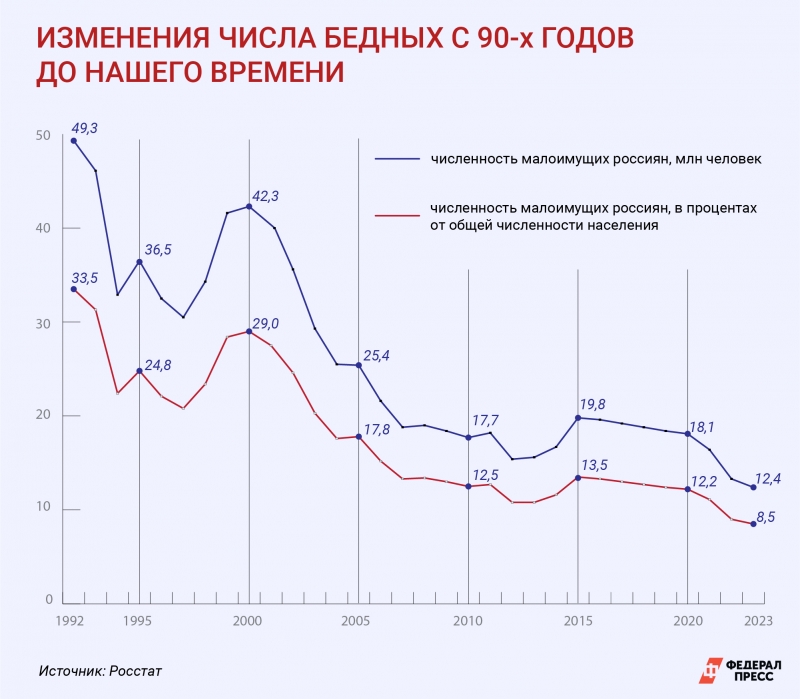 Росстат объяснил снижение уровня бедности ростом зарплат, пенсий и других видов доходов. Так, среднемесячная номинальная зарплата по стране в феврале этого года составила 78 432 рубля (без учета новых регионов). Для сравнения: в феврале прошлого года ее показатели равнялись 65 094 рубля.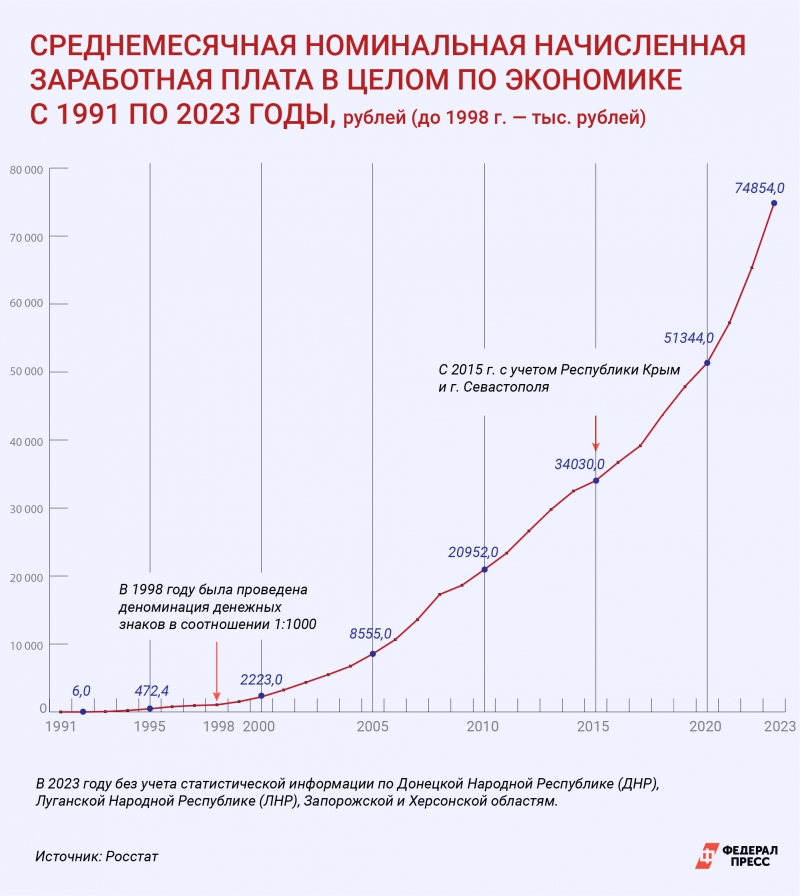 По данным Социального фонда, средняя страховая пенсия по старости выросла за прошлый год на 8%, до 22,4 тысячи рублей, а пенсия работающего пенсионера увеличилась на 11, 3%, до 17,1 тысячи рублей. При этом инфляция в стране за прошлый год равнялась 7,42%, что ниже, чем рост пенсий.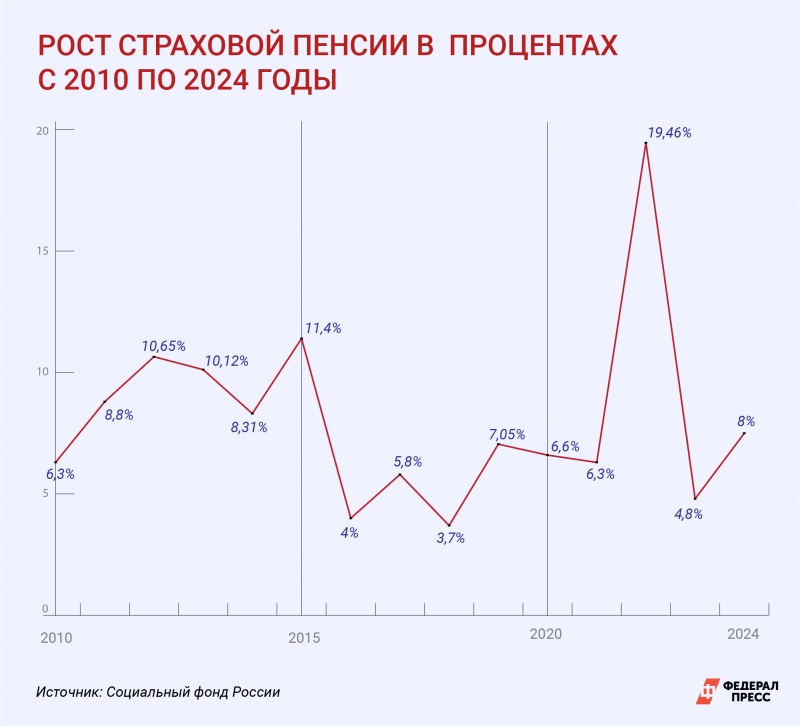 В число других выплат, благодаря которым бедных в России стало меньше, входят соцконтракты - помощь россиянам при поиске работы, открытии бизнеса или даже выходе из тяжелой жизненной ситуации.Кроме того, не следует забывать, что власти проиндексировали МРОТ (в этом году он составил 19 242 рубля) и уровень прожиточного минимума до 15 453 рубля.При этом основная часть бедных россиян - это не пенсионеры, а неполные семьи с двумя-тремя детьми, имеющие невысокий доход.ПЛАНЫ ВЛАСТЕЙВ «майском» указе Владимира Путина указаны показатели по борьбе с бедностью, которых нужно достичь к 2030 году. Так, среди многодетных семей нужно снизить этот уровень с 30% до 12%. Повысить уровень минимального размера оплаты труда до 35 тысяч рублей, а также снизить уровень бедности ниже 7% по стране и уменьшить индекс концентрации доходов (коэффициент Джини) до 0,37 к 2030 году.КАК ГОСУДАРСТВО ПОДДЕРЖИВАЕТ МАЛОИМУЩИХ РОССИЯНБорьба с бедностью - это традиционное направление деятельности государства в социальной сфере и его прямая обязанность, заметил доктор экономических наук Владимир Климанов. По его словам, набор инструментов для борьбы с бедностью традиционен: прямые или косвенные меры поддержки.«Прямые меры поддержки заключаются в выдаче разного рода пособий, предоставлении льгот для малоимущих в части платежей за какие-либо услуги. Косвенные меры связаны со стремлением к повышению доходов населения в целом, созданию условий для зарабатывания денег гражданами, которые могут подпасть под категорию бедных», - заметил доктор экономических наук.Климанов считает наиболее важным направлением стремление государства к повышению доходов населения в целом и создание среды для достойной оплаты труда.Задачей экономики является повышение благосостояния нации в целом, а снижение бедности - это частный случай этого, рассказал в беседе с «ФедералПресс» кандидат экономических наук Михаил Беляев.«Все это лежит в области повышения производительности труда: подъем экономики, темпы роста, создание рабочих мест. Оттуда берутся повышение заработной платы, обеспечение людей работой с достойными заработками, наполнение бюджета, включение средств бюджета для помощи малоимущим семьям», - сказал он.КАКИЕ МЕРЫ ПО СНИЖЕНИЮ УРОВНЯ БЕДНОСТИ ПРЕДЛАГАЮТ ЧИНОВНИКИУлучшению положения бедных россиян должна способствовать донастройка налоговой системы, повышающая НДФЛ для тех, кто зарабатывает больше 200 тысяч в месяц. Полученные деньги в том числе направят на «социалку»: пенсии, пособия и выплаты на детей. Подчеркнем, что изменения еще не приняты, пока вовсю обсуждаются.ПРЕДЛОЖЕНИЯ ГЛАВЫ ЦЕНТРОБАНКАСвой взгляд на снижение бедности высказала глава Центробанка Эльвира Набиуллина. Выступая в Госдуме в апреле, она предложила программу из шести пунктов. Первый - снижение инфляции, второй - усиление защиты от чрезмерной закредитованности. Так, по данным бюро кредитных историй «Скоринг бюро», за последние два года число россиян с пятью и более кредитами увеличилось до 8,6%. В Центробанке заявили о готовности принимать необходимые меры, чтобы защитить россиян от кредитов.Третий пункт в программе предложений Набиуллиной - борьба с финансовыми мошенниками. От них часто страдают люди с невысокими доходами. Остальные три пункта - поддержка россиян, находящихся в сложной жизненной ситуации, развитие финансовых продуктов для небогатых россиян, а также программы финансовой грамотности.МЕРЫ БОРЬБЫ С БЕДНОСТЬЮ ОТ ЭКОНОМИСТОВ ИНСТИТУТА ВЭБАПоучаствовали в обсуждении проблем бедности также специалисты Института ВЭБа. Они считают, что российская экономика должна развиваться темпами более 3% в год для устойчивого роста. А реализовать ее потенциал можно лишь при уменьшении уровня бедности. Среди мер, предлагаемых экономистами Института ВЭБа, введение пособия для тех малоимущих россиян, у которых нет детей, другой подход к расчету прожиточного минимума и изменение принципа индексации пенсий.Предложенное экономистами пособие - некий социальный контракт. Малоимущий получает деньги, а взамен обязан трудоустроиться. Утверждается, что получится снизить число бедных, не получающих такие льготы, почти до нуля.По задумке экономистов Института ВЭБа, индексировать накопительную часть пенсии нужно так, чтобы она превышала рост зарплат, причем повышать ее, как трудоустроенным так и не работающим пенсионерам, а в накопительную систему пенсий встроить индивидуальные инвестиционные счета.Наконец, прожиточный минимум предложено считать, привязав его к стоимости фиксированного набора товаров и услуг, который будет включать более дорогие и качественные товары, чем учитывались при расчете с оглядкой на минимальную потребительскую корзину.БОРЬБА С БЕДНОСТЬЮ: РЕАЛЬНО ЛИ ДОСТИЧЬ ПОКАЗАТЕЛЕЙ МАЙСКОГО УКАЗА К 2030 ГОДУМихаил Беляев полагает, что работа государства в вопросах повышения благосостояния населения и борьбы с бедностью должна быть связана с продуманной экономической политикой.«Один из важнейших компонентов в рыночной экономике - это денежно-кредитная политика», - считает кандидат экономических наук.Собеседник «ФедералПресс» считает, что нынешняя денежно-кредитная политика заставляет усомниться в том, что экономика получит толчок к ускоренному развитию. Он пояснил, что сейчас экономика не выходит на траекторию ускоренного развития.«Статистически цифры растут, а качественных сдвигов внутри экономики нет, которые бы позволили повысить жизненный уровень», - пояснил собеседник «ФедералПресс».Владимир Климанов заметил, что указ президента ставит цели, к которым государство должно стремиться.«Не секрет, что многие цели остаются невыполненными в силу объективных и субъективных причин. Есть многочисленные вызовы, которые вынуждают корректировать поставленные цели, но это не значит, что мы не должны стремится к их достижению», - добавил доктор экономических наук.МЕЖДУНАРОДНЫЙ ОПЫТ СТРАН ПО БОРЬБЕ С БЕДНОСТЬЮЕсли смотреть на международный опыт помощи малоимущим, то наибольших успехов добились Китай, Бразилия и Руанда. В Поднебесной уровень бедности был снижен благодаря экономическим реформам. В Бразилии была запущена программа поддержки малообеспеченных семей в обмен на посещения врачей и школ.Бедственное положение населения в Руанде после гражданской войны власти улучшили с помощью программ по развитию сельских регионов, усовершенствуя системы образования и здравоохранения.Михаил Беляев отметил успешный опыт помощи малоимущим в США. По его словам, там власти пытаются уменьшить разницу в доходах между бедными и богатыми при помощи налоговой системы. Кроме того, в США действуют программа продуктовых талонов.«Food Stamps - продуктовые талоны для бедных семей. Такая мера поддержки преследует две цели - помогают бедных семьям, а с другой стороны их можно потратить только на товары местного производства. Идет помощь местным фермерам», - добавил Беляев.МОЖНО ЛИ УСТАНОВИТЬ МИНИМАЛЬНО ДОПУСТИМЫЙ УРОВЕНЬ БЕДНОСТИГоворя о проблеме бедности, доктор философских наук, профессор Тихоокеанского государственного университета Леонид Бляхер заметил, что любые экономические категории, и бедность в том числе, не очень соотносятся с нашим житейским пониманием.«Когда борются с бедностью, так же как и повышают рождаемость, уменьшают смертность, надо понимать, что речь идет не о наших жизненных реалиях, в которых мы с вами живем. Речь идет о научных категориях, у которых другой, специфический смысл», - пояснил свою мысль собеседник «ФедералПресс».Он добавил, что если рассматривать бедность, как экономическую категорию, то ее уровень можно увеличивать или уменьшать, а если брать это понятие применительно к обычной жизни, то не все так просто.«Бедный с бытовой точки зрения - это вот, например, человек стоит у храма и просит милостыню - он бедный. Или человек считает, хватит ли ему денег на буханку хлеба, - он бедный. Но тут зависит от того, кто смотрит на это. Наверняка для владельцев двух-трех заводов мы с вами очень бедные люди», - считает Леонид Бляхер.По мнению собеседника «ФедералПресс», невозможно установить какой-либо допустимый и минимальный уровень бедности. Бляхер подчеркнул, что в зависимости от образа жизни человека, региона или традиций этот уровень будет очень разным.«Универсального [минимально-допустимого] уровня бедности не существует», - добавил философ.https://fedpress.ru/article/3320513РИА Новости, 04.06.2024, Внесенная шкала НДФЛ завершается на 22%, хотя для богатых предлагали сделать выше - МинфинПрогрессивная шкала НДФЛ, предложенная правительством во внесенных в Госдуму поправках, ограничивается уровнем 22%, хотя в ходе обсуждения звучали рекомендации депутатов и общественников сделать налог для богатых еще выше, кабмин выбрал взвешенный подход к налогообложению доходов граждан с разным уровнем достатка, заявили в Минфине со ссылкой на статс-секретаря - замминистра финансов Алексея Сазанова.«Прогрессивная шкала, предложенная правительством РФ, предусматривает взвешенный подход к налогообложению доходов граждан с разным уровнем достатка. Повышенный налог на богатых людей - многолетний запрос общества, который отвечает принципам справедливого налогообложения. Несмотря на то, что в ходе обсуждения налоговых параметров депутаты и общественники рекомендовали более значительное увеличение ставки НДФЛ для богатых, мы предложили сбалансированное решение в 22%», - прокомментировал Сазанов.«С одной стороны, эта ставка вкупе с другими предлагаемыми мерами отвечает запросу на справедливость. С другой стороны, по общемировым меркам она не столь высока и не ограничивает возможности продолжения деятельности и заработка людей с высокими доходами. И одновременно разработанные параметры прогрессии позволяют сохранить конкурентоспособность российских налоговых условий по сравнению с другими странами», - отметил замминистра.Правительство в понедельник внесло в Госдуму предложения по совершенствованию налоговой системы. В частности, предлагается перейти к расширенной прогрессии налога на доходы физлиц: нынешняя базовая ставка в 13% сохранится для дохода до 2,4 миллиона рублей в год, затем она будет плавно повышаться до 15% на доход до 5 миллионов, 18% - на доход до 20 миллионов, 20% - на доход до 50 миллионов в год, а доходы сверх этой величины предлагается облагать по самой высокой ставке 22%. Национальная служба новостей, 04.06.2024, «В интересах сверхбогатых»: Делягин осудил альтернативную шкалу НДФЛ ШохинаПредложения Минфина по реформе налогообложения не снижают нагрузку для бедной части населения, что толкает эту категория граждан в серую зону, заявил в интервью НСН депутат Госдумы Михаил Делягин.Президент Российского союза промышленников и предпринимателей (РСПП) Александр Шохин в интервью РБК предложил свой вариант прогрессивной шкалы налога на доходы физических лиц (НДФЛ). По его словам, трехступенчатая шкала (13% налога при доходах до 5 миллионов рублей в год, 15% - при заработках от 5 миллионов до 50 миллионов рублей в год и 18% - при доходах свыше 50 миллионов в год) снизит нагрузку на инженеров и высококвалифицированных рабочих.Однако Делягин усомнился, что президент РСПП беспокоится о защите интересов российских граждан.«Товарищ Шохин просто демонстрирует активность в интересах сверхбогатой части общества, которую он представляет. Возможно, он добьется успеха. То, что интересно большинству населения, которое является нищим и бедным, он не обсуждает. Проблема в том, что когда бедного облагают налогом, который он гарантированно физически не может выплатить, человек уходит в теневую экономику и перестает платить даже те налоги, что мог бы заплатить. Именно из-за этого в стране кризис пенсионной системы. Невозможно поддерживать пенсионную систему при любой возрастной структуре населения, когда огромная часть общества не платит ничего», - посетовал он.Как добавил собеседник НСН, шкала, предложенная Минфином, несовершенна, поскольку не снимает налоговой нагрузки с бедного населения.«Предложения правительства были весьма умеренные, повышение налогообложения людей с доходом в месяц 200 тысяч рублей коснется крайне незначительной части населения, но многих представителей среднего класса в Москве, Санкт-Петербурге и в Арктической зоне. Главная проблема в категорическом отказе от снижения налогообложения для нищих и бедных. Сейчас повышают налогообложение среднего класса и богатых людей, но не снижено налогообложение бедных, не произошло отказа от налогообложения нищих. Ситуация, при которой чем беднее человек, тем больше с него требует государство, сохраняется», - заключил он.Ранее сообщалось, что налоговый пакет законопроектов одобрен на заседании правительства РФ. По словам спикера Госдумы Вячеслава Володина, палата рассмотрит его 20 июня.Поправки предполагают введение новой прогрессивной шкалы НДФЛ, согласно которой россияне с годовым доходом до 2,4 миллиона рублей продолжат платить НДФЛ в размере 13%. При доходе до пяти миллионов рублей ставка составит 15%, до 20 миллионов рублей - 18%, до 50 миллионов рублей - 20%. Для тех, кто зарабатывает в год от 50 миллионов рублей, НДФЛ достигнет 22%, напоминает «Радиоточка НСН».https://nsn.fm/economy/delyagin-alternativnaya-shkala-ndfl-ot-prezidenta-rspp-zaschitit-tolko-bogatyhРИА Новости, 04.06.2024, Банки в РФ не смогут претендовать на федеральный инвестиционный налоговый вычет - проектБанки, работающие в России иностранные организации, компании - участники соглашений о защите и поощрении капиталовложений (СЗРП), а также производители алкогольной и никотинсодержащей продукции не смогут претендовать на федеральный инвестиционный вычет по налогу на прибыль, соответствующие нормы содержатся во внесенном правительством в Госдуму законопроекте.Разработанный Минфином России пакет поправок в Налоговый кодекс, в частности, предполагает повышение налога на прибыль организаций с нынешних 20% до 25%. Предполагается, что все средства, поступившие от повышения налога, будут направляться в федеральный бюджет.Одновременно Налоговый кодекс дополняется главой о федеральном налоговом вычете. Она предусматривает возможность для бизнеса получить вычет на эту федеральную часть налога на прибыль за счет своих инвестиций.«Не вправе применять федеральный инвестиционный налоговый вычет следующие категории налогоплательщиков: 1) иностранные организации, признаваемые налоговыми резидентами Российской Федерации; 2) организации, признаваемые налогоплательщиками - участниками соглашения о защите и поощрении капиталовложений; 3) кредитные организации», - говорится в законопроекте.Также претендовать на вычет не смогут «организации, осуществляющие производство подакцизных товаров (за исключением легковых автомобилей, мотоциклов, стали жидкой, этана, сжиженного углеводородного газа, подакцизных нефтепродуктов, нефтяного сырья, подакцизного винограда)», - говорится в документе.Категории налогоплательщиков, которые могут применять федеральный инвестиционный налоговый вычет, категории объектов, к которым он будет применяться, условия и порядок определения размера будет устанавливать правительство РФ.РИА Новости, 04.06.2024, НДФЛ на проценты по банковским вкладам для нерезидентов РФ составит 15% - законопроектМинфин РФ предложил 15% ставку налога на доходы нерезидентов по вкладам в российских банках, соответствующая норма содержится в законопроекте, внесенном правительством в Госдуму.В законопроекте уточняется норма о налогообложения доходов лиц, не являющихся налоговыми резидентами РФ. Согласно предложенной поправке, ставка НДФЛ для нерезидентов на доходы «в виде процентов по вкладам (остаткам на счетах) в банках, находящихся на территории РФ, а также по вкладам (остаткам на счетах) в Центральном банке РФ», составит 15%.Проценты по вкладам в России подлежат обложению НДФЛ только если они превышают установленный лимит: 1 миллион рублей, умноженный на максимальное значение ключевой ставки ЦБ за год, в котором получен доход. Это правило сохраняется для всех.Подоходным налогом облагается не вся сумма вклада, а только полученные сверх необлагаемой суммы проценты. В 2023 году она составляла 150 тысяч рублей. Сейчас доходы по вкладам в российских банках облагаются одинаково как у налоговых резидентов, так и у нерезидентов РФ: доход в пределах 5 миллионов рублей - по ставке 13%, а совокупные доходы налогоплательщика сверх этой величины - по ставке 15%.Если предложенные правительством поправки будут приняты, для налогоплательщиков - резидентов РФ - ставка по процентным доходам будет следующей: 13% при сумме дохода до 2,4 миллиона рублей и 15% - свыше этой суммы. А для нерезидентов предлагается единая ставка 15% без прогрессии.Если поправка вступит в силу с 1 января 2025 года, как планируют власти, то соответствующий налог по новым ставкам налогоплательщики будут платить с 2026 года.Капитал Life, 04.06.2024, Генеральный директор КАПИТАЛ LIFE Евгений Гуревич на XIX Международной конференции ВСС рассказал о страховании жизни как эффективном инструменте привлечения «длинных» денег в экономику страныВ конце мая в Москве состоялась XIX Международная конференция по страхованию (Russian Insurance Summit 2024) «30 лет ВСС - от прошлого к цифровому будущему», организованная Всероссийским союзом страховщиков (ВСС).Ключевыми темами для обсуждения на мероприятии стали история развития и становления страховой отрасли в России, основные вызовы, стоящие перед страхованием сегодня, партнерство государства и страхового сообщества в целях развития экономики страны, развитие каналов продвижения страховых услуг, особенности цифровизации, а также другие актуальные вопросы.В мероприятии приняли участие Председатель Комитета Государственной Думы РФ по финансовому рынку Анатолий Аксаков, член Совета Федерации РФ Артем Шейкин, директор Департамента страхового рынка Банка России Илья Смирнов, аудитор Счетной палаты РФ Алексей Саватюгин и другие эксперты.Пленарное заседание с участием представителей власти продолжила визионерская дискуссия, посвященная обсуждению будущего российского страхования и основных сценариев его развития, модераторами которой выступили Президент ВСС Евгений Уфимцев и известная российская актриса Юлия Пересильд. В ходе дискуссии генеральный директор КАПИТАЛ LIFE (ООО «Капитал Лайф Страхование Жизни») Евгений Гуревич рассказал о важной роли страховщиков жизни в процессе привлечения «длинных» денег в экономику страны:«За годы своей эволюции в нашей стране рынок страхования жизни стал значительным, инфраструктурно и социально-значимым сегментом российского финансового рынка. Мы защищаем благополучие 37 млн граждан, которые являются действующими клиентами страховых компаний. Из них более 12 млн россиян застрахованы по договорам страхования жизни и здоровья на срок более 5 лет. Страховщики жизни обеспечивают эффективную работу с 1,6 трлн рублей инвестиционных средств, размещенных в резервах. Следующим логичным шагом будет использование значительного потенциала отрасли в рамках Программы долгосрочных сбережений (ПДС). Страховщики жизни обладают огромным опытом создания клиентоцентричных страховых и накопительных программ, а также развитыми по всей стране агентскими и офисными сетями. Участие страховщиков жизни в ПДС будет способствовать продвижению и популяризации Программы у граждан, расширит вариативность продуктового предложения и в итоге простимулирует приток «длинных» денег в экономику страны».В рамках деловой программы конференции состоялся круглый стол, посвященный ключевым вопросам развития рынка страхования жизни, модератором которого выступил вице-президент ВСС Глеб Яковлев, а спикерами стали руководители крупнейших страховщиков жизни в нашей стране. Евгений Гуревич сообщил следующее:«На сегодняшний день рынок страхования жизни находится в одной из высших точек своего развития. В первом квартале 2024 года страховщики жизни поставили рекорд по сборам - 226 млрд рублей. Если подобная динамика сохранится, то уже в этом году сборы могут превысить один триллион рублей, что является очень значимой цифрой как для отрасли, так и для российской экономики. В 2024 году продолжится качественная трансформация рынка, которая может заложить основу для его дальнейшего роста на десятилетие вперед. Это и подготовка к запуску нового продуктового вида на нашем рынке - долевого страхования жизни. Также, безусловно, важным событием для продолжения популяризации страхования жизни в нашей стране станет введение института гарантирования, что может положительным образом сказаться на участии страховщиков жизни в ПДС, а также дальнейшая эволюция налоговых льгот».https://kaplife.ru/news/generalnyy-direktor-kapital-life-evgeniy-gurevich-na-xix-mezhdunarodnoy-konferentsii-vss-rasskazal-o/Ежедневная деловая газета РБК, 05.06.2024, Петр РУШАЙЛО, Какой эффект получат бизнес и общество от инвестиций в инфраструктуруРазвитие инфраструктуры - один из драйверов экономики любой страны. Россия имеет серьезный потенциал для использования этого ресурса. Наращивание транспортной, инженерной, социальной и энергетической инфраструктуры будет играть ключевую роль в развитии экономики России, отмечают эксперты.«Развитие инфраструктуры позволяет повысить качество жизни граждан, создать новые рабочие места, снизить затраты на логистику и транспорт, улучшить доступность рынков и ресурсов, а также повысить инвестиционную привлекательность территории», - говорит партнер консалтинговой компании Б1 Ольга Архангельская. Кроме того, по ее словам, износ инфраструктуры, оставшейся со времен СССР, достиг существенного уровня, а текущие стратегические планы развития страны требуют расширения инфраструктурных проектов.В ближайшие десять лет, согласно планам правительства РФ, стране предстоит нарастить инфраструктуру: построить по меньшей мере пять удобных транспортно-логистических коридоров и почти 50 обходов городов, 40 кампусов мирового уровня, десять всесезонных федеральных курортов в разных частях страны, запустить первую высокоскоростную магистраль. Цифровизация городской среды в российских регионах, рост количества центров обработки данных, внедрение экологичного транспорта и возобновляемой энергетики, а также открытие передовых научно-исследовательских лабораторий тоже потребует наращивания соответствующей инфраструктуры - как технологической и энергетической, так и социальной.Успешная реализация перспективных инфраструктурных проектов в технологичных отраслях уже в 2030-х годах может принести российской экономике до 1,5% ВВП ежегодно, создать более 373,6 тыс. рабочих мест и повысить качество жизни 74,2 млн человек за счет улучшения транспортной, социальной и IT-инфраструктуры, подсчитали аналитики «ВТБ Инфраструктурный холдинг».НА КАКИЕ СРЕДСТВА ПРЕДСТОИТ НАРАСТИТЬ ИНФРАСТРУКТУРУОдним из ключевых источников финансирования инфраструктурных проектов являются средства частных инвесторов, а инструментом их привлечения - механизм государственно-частного партнерства (ГЧП), отмечает генеральный директор Национального центра ГЧП Павел Селезнев: «Применение механизма ГЧП становится все более системным и эффективным».По данным платформы «Росинфра», на сегодняшний день в России реализуются более 3,5 тыс. ГЧП-проектов, общий объем инвестиций составляет 5,5 трлн руб., из них 70%, или 3,9 трлн руб., приходится на средства частных инвесторов. В 2022-2023 годах рынок ГЧП показал существенный рост - за два года законтрактовано 1,7 трлн руб., что составляет почти треть от всего объема инвестиций в проекты ГЧП в России. Это стало возможным в том числе за счет финансовой и регуляторной поддержки государства, отмечает Павел Селезнев: «За эти два года практически 50% предполагаемых инвестиций пришлись на проекты, в которых применяются федеральные меры поддержки и программы институтов развития, специализированных фондов». Так, в частности, запуск федеральных программ софинансирования и предоставления инвесторам долгового финансирования на льготных условиях способствовали значительному притоку инвестиций в строительство школ и кампусов, объектов массового спорта, гериатрии и обращения с твердыми коммунальными отходами, общественного транспорта, отмечают в Национальном центре ГЧП.Вместе с тем высокая активность частных инвесторов происходит на фоне снижения бюджетного финансирования. Объем расходов федерального и региональных бюджетов на инфраструктуру в 2023 году, по оценкам исследовательской компании Sherpa Group, составил около 3 трлн руб., рассказывает гендиректор компании Александра Галактионова. Это соответствует 1,7% ВВП страны, что меньше, чем в предыдущие годы: например, в 2020 и 2021 годах уровень бюджетных расходов на инфраструктуру был 2,2 и 1,9% ВВП соответственно. Такого объема бюджетного финансирования мало для активного развития инфраструктурных сфер и ускоренного экономического роста, говорит Александра Галактионова: «По опыту зарубежных стран уровень подобных расходов должен составлять 4-5%».Решение долгосрочных задач экономики и потребностей общества требует наращивания темпов и объемов развития инфраструктуры, отмечают эксперты. Так, по оценкам Ольги Архангельской, среднегодовые инвестиции в транспортную инфраструктуру в России примерно в 1,5 раза ниже среднемировых значений. При этом лишь около 30% инвестиций в транспортную инфраструктуру приходится на строительство новых объектов, а остальные расходуются на ремонты и реконструкцию. Подобная картина с преобладанием затрат на поддержание инфраструктуры над новым строительством характерна и для других отраслей.ПРОЕКТЫ В КАКИХ ОТРАСЛЯХ НАИБОЛЕЕ ПЕРСПЕКТИВНЫ ДЛЯ ИНВЕСТИЦИЙНаибольший эффект для экономики эксперты отмечают от реализации капиталоемких транспортных проектов. Инвестиционная активность в этой сфере достаточно сильно загружает мощности сразу ряда отраслей - строительной, металлургической и других, говорит Александра Галактионова. Кроме того, проекты, например, строительства высокоскоростных железнодорожных магистралей (ВСМ) Москва -Санкт- Петербург или реализуемое в направлении Eкатеринбурга продолжение проекта М-12, по ее словам, обеспечивают транспортную связанность регионов, а также способствуют активному созданию жилой и коммерческой недвижимости, социальной инфраструктуры.Наибольшую отдачу от реализации транспортно-логистических проектов по сравнению со всеми остальными областями инфраструктурных вложений получают и инвесторы, отмечают авторы аналитического обзора «Инфраструктура будущего: тренды, проекты, перспективы» компании «ВТБ Инфраструктурный холдинг»*: доходы от инвестиций в развитие транспортно-логистических коридоров могут достигать 2,9 руб. на каждый вложенный рубль.Эффект от инвестиций в проекты по созданию высокоскоростных железнодорожных магистралей (ВСМ) Москва - Санкт-Петербург и участков будущей ВСМ-2 Москва - Eкатеринбург, по оценкам аналитиков, может составить 2,5 руб. на 1 руб. вложенных средств.При этом транспортно-логистическая инфраструктура в целом является одним из наиболее капиталоемких направлений.В ближайшие 10-12 лет общий объем инвестиций в строительство соответствующей инфраструктуры может составить порядка 9,6 трлн руб. Внебюджетные вложения, в частности, в модернизацию Восточного полигона, развитие Северного морского пути, строительство Юго-Западной хорды и трассы Джубга - Сочи, совершенствование мультимодального транспортного коридора «Север - Юг», а также создание обходов крупных городов, по подсчетам аналитиков «ВТБ Инфраструктурный холдинг», могут достичь более 5,6 трлн руб. Развитие сети из пяти ВСМ в целом обойдется не менее чем в 10,8 трлн руб., внебюджетные вложения при этом могут составить более 7,6 трлн руб.Впрочем, у рынка ГЧП остается существенный потенциал для роста в тех отраслях, которые ранее не получали должной государственной поддержки или не были выделены в отдельный приоритет, говорит Павел Селезнев: «Речь в том числе о благоустройстве парков и общественных пространств, технологии и цифровизации». По его словам, ключевая задача сегодня - стимулировать развитие промышленности, создавая спрос на ее продукцию в рамках реализации инфраструктурных проектов, и роль государства и квазигосударственных структур в проектах ГЧП будет усиливаться.ПОЧЕМУ РЕГИОНЫ ЗАВИСЯТ ОТ ИНФРАСТРУКТУРЫРегионы и муниципалитеты - главные интересанты применения механизмов ГЧП и одновременно заказчики, формирующие инфраструктурную потребность на своих территориях, отмечают эксперты. Развитие инфраструктуры способствует подъему общего экономико-социального уровня регионов, поэтому территориальные власти активно реализуют такие проекты и готовы к новым, говорит Ольга Архангельская.На региональном уровне реализуется 514 проектов, или 14% от общего количества проектов, однако объем законтрактованных инвестиций составляет более 50% от общего объема, говорит Павел Селезнев. 84% от общего количества проектов реализуется на муниципальном уровне.Однако по объему инвестиций их доля существенно меньше, чем по проектам регионального уровня, - 23% от общего объема инвестиций. «Несмотря на существующие проблемы с компетенциями на отдельных территориях, большая часть регионов успешно привлекает инвестиции - с их участием реализуются достаточно серьезные стройки страны», - говорит Павел Селезнев.Аналитики «ВТБ Инфраструктурный холдинг» видят потенциал для привлечения инвестиций в регионах в повышение уровня цифровизации городов и создание вспомогательных электронных сервисов в транспортной, социальной и коммунальной сферах: «Эти проекты на 70-75% зависят от возможностей частного капитала». До 2035 года в это направление может быть привлечено до 600 млрд руб. Социально- экономический эффект от ускорения предоставления услуг, улучшения городской среды и качества жизни при этом могут почувствовать более 71 млн человек.НОВОСТИ ЗАРУБЕЖНЫХ ПЕНСИОННЫХ СИСТЕМНовости пенсионной отрасли стран ближнего зарубежьяВзгляд.az, 04.06.2024, В Азербайджане вновь повышается пенсионный возраст для женщинДо 30 июня 2024 года пенсионный возраст для мужчин составляет 65 лет, а для женщин - 63 года 6 месяцев. С 1 июля 2024 года по 30 июня 2025 года пенсионный возраст для мужчин не изменится, но для женщин он будет повышен на полгода и достигнет 64 лет.Отметим, что, согласно статье 7 закона «О трудовых пенсиях», возрастной предел для мужчин с 1 июля 2017 года по 1 июля 2021 года увеличивался ежегодно на шесть месяцев. Относительно женщин эта тенденция будет продолжаться до 1 июля 2027 года.Если пенсионный капитал, учтенный в страховой части лицевого счета, позволяет обеспечить пенсию не ниже минимального размера трудовой пенсии, гражданин имеет право на трудовую пенсию по возрасту независимо от страхового стажа. В ином случае это возможно при 25-летнем трудовом стаже у человека (за исключением лиц, которым до 1 июля 2017 года была назначена трудовая пенсия по возрасту).Согласно закону «О трудовых пенсиях», пенсионный возраст для женщин будет повышен еще на шесть месяцев в 2024 году. Таким образом, с 1 июля текущего года требование к возрасту для женщин, желающих выйти на пенсию, составит 64 года.https://vzglyad.az/news/246979 BizMedia.kz, 04.06.2024, Что нужно делать в Казахстане, чтобы получать пенсию выше 900 тыс. тенгеСамая высокая пенсия в Казахстане на сегодня - около 945 тысяч тенге. Интересно, что ее получается один-единственный человек в стране, передает Bizmedia.kz со ссылкой на пресс-служба ЕНПФ.Чтобы получать такую высокую пенсию, как отметили в пенсионном фонде, нужно, как бы это банально не звучало, регулярно платить по пенсионным взносам, а также уделить внимание на их регулярность.«Чем регулярнее уплата взносов, тем больше трудовой стаж и, следовательно, выше базовая пенсия. Регулярные и полные пенсионные взносы с трудовых доходов способствуют стабильному росту индивидуальных пенсионных накоплений. Это крайне важно, поскольку накопительная пенсия является единственным компонентом пенсионной системы страны, который позволяет в полной мере учесть трудовые доходы граждан при формировании их пенсионных выплат», - подчеркнули в ЕНПФ.В ведомстве отметили, что потолка пенсий нет. То есть чем выше размер пенсионных накоплений, тем, соответственно, и выше сама пенсия.«Чтобы получать пенсионные выплаты из ЕНПФ в размере не менее 100 тысяч тенге, необходимо в течение полного цикла участия в накопительной пенсионной системе (не менее 40 лет) ежемесячно вносить обязательные пенсионные взносы в размере 10% от дохода, составляющего примерно 215 тысяч тенге. Это учитывает инвестиционный доход, перекрывающий инфляцию на 1%, и расчеты в ценах 2024 года», - сообщили в фонде.Стоит отметить и среднюю зарплату по стране - в 2023 ее уровень установился на 364 295 тенге, а медианной на 251 356 тенге.Ранее в ЕНПФ представили отчет об инвестировании пенсионных накоплений за 4 месяца этого года.На 1 мая 2024 года общий объем пенсионных активов составил 18 983,1 млрд тенге. Из этой суммы, пенсионные активы ЕНПФ, находящиеся в доверительном управлении НБРК и сформированные за счет обязательных пенсионных взносов (ОПВ), обязательных профессиональных пенсионных взносов (ОППВ) и добровольных пенсионных взносов (ДПВ), составили 18 878,61 млрд тенге. Объем пенсионных активов НБРК, сформированных за счет обязательных пенсионных взносов работодателя (ОПВР) и находящихся в доверительном управлении НБРК, составил 57,18 млрд тенге, - отметили в ЕНПФ.Пенсионные активы под управлением УИП составили более 47,3 млрд тенге.https://bizmedia.kz/2024-06-04-chto-nuzhno-delat-v-kazahstane-chtoby-poluchat-pensiyu-vyshe-900-tys-tengeНовости пенсионной отрасли стран дальнего зарубежьяМосковский комсомолец - Латвия, 04.06.2024, Дмитрий СМИРНОВ, В бой идут одни старикиВ мае прошлого года инициативная группа на портале manabalss.lv начала собирать подписи под петицией о возможности досрочного выхода на пенсию для многодетных родителей. И вот недавно правительство концептуально одобрило новые меры помощи для родителей из многодетных семей, достигших пенсионного возраста.Надо отметить, что действующее законодательство уже предусматривает возможность досрочной пенсии для многодетных родителей, правда, далеко не для всех. Согласно Закону о пенсиях, родитель или опекун, имеющий рабочий стаж свыше 25 лет, может уйти на пенсию на пять лет раньше положенного, если он:- имел на попечении пять и более детей в течение периода не менее восьми лет;- не менее восьми лет осуществлял уход за ребенком-инвалидом не менее восьми лет.Но Валентина Страутмане, автор инициативы о новых пенсионных льготах для многодетных семей, считает, что сейчас для досрочного выхода на пенсию многодетным родителям необходим слишком большой стаж и при этом надо иметь не менее пяти детей.Соответствующих семей в Латвии очень мало. Поэтому авторы петиции предлагают следующий вариант - разрешить родителям выходить на пенсию в возрасте 62 лет, если они воспитали хотя бы троих детей, 61 года - если воспитали четверых детей, и 60 лет - если воспитали пять и более детей.Напомним, что со следующего года официальный пенсионный возраст будет составлять 65 лет.«Главное - поднять престиж и поддержку многодетных семей в обществе. И, конечно, улучшить демографическую ситуацию в стране», - заявила автор инициативы Валентина Страутмане.Инициатива достаточно быстро набрала необходимые 10 000 подписей и была передана на рассмотрение в Сейм. На заседании комиссии по социальным делам депутаты выразили поддержку этой идее, но мнения разделились. Например, не понятно, следует ли предоставлять право выхода на пенсию раньше обоим родителям или только матерям, воспитывающим троих и более детей.Министерство благосостояния вообще выступило против досрочного выхода на пенсию многодетных родителей. Его представители полагают, что это не будет способствовать росту рождаемости. И нам нужно подумать о других способах поддержки молодых родителей.«Уже сейчас происходит старение общества, которое затронуло не только Латвию, но и всю Европу. Поэтому пенсионные системы всех этих стран построены таким образом, чтобы мотивировать людей оставаться на рынке труда как можно дольше. Чтобы накопить больше пенсионного капитала, надо выходить на пенсию позже», - утверждает Сандра Стабиня, директор Департамента социального страхования Министерства благосостояния.Минблаг объясняет, что чем раньше человек выходит на пенсию, тем меньше он будет получать. Ведь его пенсионные накопления при начислении пенсии будут поделены на число лет, которые такой человек, как ожидается, в среднем проведет на заслуженном отдыхе. Плохо и то, что многодетные родители уйдут с рынка труда, ведь стране не хватает рабочих рук, утверждают в Минблаге.Другими словами, по мнению чиновников, в условиях старения населения нет другого выхода, как стимулировать людей работать дольше. Чем дольше работает человек, тем больший вклад он вносит в экономику государства и тем сильнее растет ВВП. Если нет молодежи, то остается работать старикам, как бы это жестко и цинично не звучало. И по такому пути идет вся Европа.Минблаг также предлагает учитывать, что те многодетные родители-латвийцы, что живут за пределами Латвии, также смогут досрочно претендовать на пенсию. Однако это приведет к недовольству остальных участников системы. Ведь получается, что одиноким родителям, родителям двоих и одного ребенка придется обеспечивать выплату пенсий по старости для льготных пенсионеров.Для того, чтобы специальный бюджет мог обеспечить непрерывную выплату пенсий в будущем, придется еще больше повышать пенсионный возраст для всех участников системы.При этом, по мнению Минблага, возможность досрочного выхода на пенсию для многодетных родителей не улучшит демографическую ситуацию в стране. Поэтому Минблаг считает, что в первую очередь надо оказывать поддержку молодым семьям, которые воспитывают или планируют детей. Чтобы семья стала многодетной, родители вначале должны родить первого ребенка.В мировой практике инструмент досрочного выхода на пенсию для стимулирования рождаемости используется редко. В некоторых европейских странах (Венгрии, Словении, Словакии, Франции, Литве, Эстонии) такая возможность досрочного пенсионирования есть, но этот инструмент работает по той же схеме, что и в Латвии. Чем раньше человек выйдет на пенсию, тем размер пенсии будет меньше. То есть особых преимуществ от досрочного выхода на пенсию нет и в других странах.Поэтому в ноябре прошлого года комиссия Сейма по социальным делам концептуально одобрила досрочный выход на пенсию для многодетных родителей, но поручила Министерству благосостояния разработать свои предложения.И вот на прошлой неделе Минблаг эти предложения вынес на обсуждение правительству.Итак, Минблаг предлагает ввести дополнительную поддержку пенсии по старости из основного государственного бюджета. Многодетные родители, имеющие трех и более детей, при выходе на пенсию могли бы получать ежемесячное пособие из основного государственного бюджета в дополнение к пенсии по старости за третьего и каждого последующего ребенка.Например, человеку, имеющему троих детей, доплата к пенсии по старости будет выплачиваться в размере одного пособия, человеку, имеющему пять детей, - в размере трех пособий и так далее.Размер этих пособий может зависеть от возможностей государственного бюджета. Чтобы оценить потенциальное влияние такой поддержки, в расчетах было сделано предположение, что ее размер будет эквивалентен 5% медианной зарплаты по стране, поясняет Минблаг.По оценке министерства, пособие помимо пенсии по старости на третьего и каждого последующего ребенка должно быть предоставлено также и тем людям, которые уже вышли на пенсию.Затраты на выплату пособий пенсионерам на третьего и каждого последующего ребенка в 2025 году могут составить 26 миллионов евро.С другой стороны, государству следовало бы поддержать каждого родителя, который находится в длительном отпуске по уходу за ребенком. Для этого Минблаг предлагает ежемесячно компенсировать таким родителям вынужденное уменьшение взносов социального страхования в период ухода за ребенком. Это значит, что ваши пенсионные накопления во время декрета не уменьшатся.Учитывая, что в отпуск по уходу за ребенком чаще всего уходят женщины, компенсация социальных взносов к тому же позволит снизить неравенство доходов пожилых людей по признаку пола, а именно - разницу в размере средней пенсии между мужчинами и женщинами.Министерство предполагает, что размер пособия будет эквивалентен 5% медианного дохода, который будет ежегодно пересматриваться в соответствии с ростом зарплат. В таком случае «ценность» одного месяца, потраченного на уход за ребенком, в 2025 году составит чуть больше двух евро.В итоге правительство решило поддержать не народную петицию, а предложение Минблага. Таким образом, досрочного выхода на пенсию для многодетных родителей не будет. Зато на пенсии многодетные родители могут надеяться на дополнительные доплаты.Но надо учитывать, что правительство только концептуально одобрило предложение Минблага и никаких конкретных решений пока не принято. Конкретные решения могут появиться осенью, когда будет рассматриваться государственный бюджет на 2025 год.https://www.mklat.lv/mnenie/6806-v-boj-idut-odni-stariki.html АиФ - Санкт-Петербург, 04.06.2024, Санкции работают. Финны массово увольняются, боясь остаться без пенсииВ Финляндии с начала года резко выросло количество заявлений о выходе на досрочную пенсию. Эксперты считают, что это связано со страхом людей потерять свои деньги - из-за введенных антироссийских санкций финская экономика все глубже погружается в рецессию, и рядовые финны стремятся зафиксировать свои будущие пенсии на нынешнем уровне. Ведь дальше будет только хуже.Что происходит с финской пенсионной системой - разбирались «АиФ-Петербург».СТРАХ ПЕРЕД БУДУЩИМВ Финляндии официальный возраст выхода на пенсию - 64 года, но с 61 года можно подать заявление о досрочном выходе на заслуженный отдых. Некоторое количество денег при этом теряется, так как для величины будущей пенсии принципиальное значение имеет доход за последние 10 лет работы. Однако право на пенсию сохраняется.Обычно финны предпочитали вырабатывать весь стаж полностью, но в этом году тенденция поменялась - если в 2021 году, к примеру, с января по апрель было подано чуть более 4 тысяч заявлений о досрочной пенсии, то в 2024 году за это же время поступило уже почти 10 тысяч заявлений.«Этот массовый рост не объясняется ни возрастной группой, ни долей самозанятых или занятых, ни уровнем заработной платы, ни социально-экономическим статусом. Базовые условия те же, что и в прошлые годы», - отметил в интервью изданию Yle менеджер Агентства по пенсионной безопасности Яри Каннисто.По его мнению, финнами движет страх - рецессия, в которую все глубже погружается финская экономика и страх безработицы, могут заставить многих заранее искать возможность обеспечить свою базу доходов в старости.«Люди предпенсионного возраста боятся, что потеряют работу из-за массовых сокращений. А новую на фоне кризиса будет найти не так-то просто. Финское правительство хотело санкциями разрушить российскую экономику, но в результате разрушило собственную. Между тем, если пробыть безработным два года, то твой непрерывный трудовой стаж обнуляется, и пенсия становится очень маленькой. Поэтому лучше уволиться сейчас, и рассчитывать хотя бы на синицу в руках», - объясняет финский журналист Кости Хейсканен.ПЕНСИИ УМЕНЬШАТСЯТревожности финнам добавляют и планы финского правительства по реформированию пенсионной системы страны.В начале апреля министр финансов Финляндии Риикка Пурра заявила в интервью газете Helsingin Sanomat. о неизбежном сокращении пенсий в рамках правительственного пакета мер жесткой экономии. В прошлом году финские власти урезали социальные расходы на 4 миллиарда евро, но этого оказалось мало. Поэтому Риикка Пурра пообещала представить дополнительные меры по балансировке экономики примерно на 3 млрд евро, в том числе сократив финансирование социальной сферы примерно на 2 млрд. И, в частности, она отметила, что сокращение пенсий «весьма вероятно».Параллельно идут дебаты о повышении пенсионного возраста, сокращении пособий для малообеспеченных пенсионеров и повышении налогов с пенсий. Депутат финского парламента Ли Андерссон заявила, что нынешнее финское правительство «должно быть, уже установило мировой рекорд по нарушению предвыборных обещаний», а теперь «настала очередь обманывать пенсионеров».МИЛЛИОНЕРЫ И ПЕНСИОНЕРЫНо, быть может, это все буря в стакане воды? И российские пенсионеры были бы счастливы получать даже урезанные финские пенсии?Формально так и есть. Средняя пенсия в Финляндии составляет примерно 1500 евро, и в пересчете на рубли сумма выходит очень приличная. Беда только в том, что тратить эти деньги пенсионеры будут не в России, а в Финляндии, где цены и условия жизни совсем другие.«Цены на лекарства бешеные. И из пенсии в 1500 евро примерно 40% будет уходить на медобслуживание - и не дай Бог у вас серьезное заболевание. К врачу, после сокращений расходов на медицину, не попасть, придется продавать имущество и ехать лечиться за границу. Кроме того, финны, как и большинство жителей Европы, привыкли жить в кредит, и пенсионеры чаще всего также закредитованны, еще с юности, и долги надо отдавать. Собственно, на жизнь остается очень мало - а чтобы понять соотношение цен в Финляндии и России достаточно одного примера: проезд в общественном транспорте в Хельсинки стоит 4,5 евро, а в общественном транспорте Петербурга по ЕКП 44 рубля. В 10 раз меньше, вот и сравнивайте возможности», - говорит Кости Хейсканен.Не случайно, по его словам, так часто в Финляндии встречаются пожилые люди, которые заглядывают в мусорные урны в надежде разжиться пустыми бутылками и сдать их в пункты приема. Какое-никакое, но все равно подспорье.И это в нынешней Финляндии, которая во многом существует еще по инерции минувших десятилетий процветания, постепенно проедая накопленный жирок. Дальше все будет только хуже.«Каким же надо было быть идиотом, чтобы угробить свою экономику ради поощрительных слов от заокеанских хозяев. Поссориться с Россией, на которую ориентировался значительная часть финского бизнеса, ради Украины, про которую большинство финнов раньше и не слышали. Впрочем, чиновников это не волнует - зарплата финских госслужащих и высшего слоя финских журналистов 7-8 тысяч евро ежемесячно, а особо отличившимся маячит премия в виде миллионных выплат от международных фондов (как у экс-премьера Санны Марин), поэтому они ничего и не стесняются», - разводит руками Хейсканен. https://spb.aif.ru/politic/sankcii-rabotayut-finny-massovo-uvolnyayutsya-boyas-ostatsya-bez-pensiiCrypto-News-Flash.com, 04.06.2024, Пенсионный план Висконсина готов к большим инвестициям в биткоин ETF: Сможет ли он поднять цену BTC до нового ATH?Пенсионная система штата Висконсин инвестирует 164 миллиона долларов в биткоин-фонды ETF, что свидетельствует о высоком институциональном доверии. Инвестиции могут поднять цену биткойна, вызывая интерес к тому, достижимы ли новые исторические максимумы.В соответствии с предыдущим обновлением CNF, покупка биткоина Инвестиционным советом штата Висконсин (SWIB) была признана важным шагом на пути институционального принятия криптовалют. В настоящее время SWIB инвестировал значительную сумму в размере 164 миллионов долларов в биржевые фонды биткоина (ETF), в частности в iShares Bitcoin Trust (IBIT) компании BlackRock и Bitcoin Trust (GBTC) компании Grayscale, как стало известно из майской заявки, поданной в Комиссию по ценным бумагам и биржам США.Дэвид Краузе, заслуженный профессор финансов из Университета Маркетта, подчеркнул значимость этого шага в недавнем интервью PBS Wisconsin. Он охарактеризовал эту инвестицию как первоначальный «заход в воду», проверяющий реакцию общественности и рынка. Такой осторожный подход подчеркивает потенциальные риски и выгоды от интеграции таких волатильных активов в консервативный инвестиционный пул, как пенсионный фонд.Коллин Браун, видный член криптосообщества, поддержал идею увеличения инвестиций со стороны Пенсионного плана Висконсина в своем недавнем твите, предположив, что это может быть только началом более масштабного участия.Wisconsin Pension Plan Likely to Invest Much More in Bitcoin ETF, Marquette Professor Says. David Krause, a finance professor at Marquette University, views the State of Wisconsin Investment Board's initial investment as 'a toe in the water' to gauge public reaction. 🚀 #Bitcoin... pic.twitter.com/2qOXskgeEZ- Collin Brown (@CollinBrownXRP) June 3, 2024Обсуждая последствия для пенсионеров и работников в связи с волатильностью биткоина, Краузе заверил, что диверсификационные преимущества биткоина делают его привлекательным дополнением к портфелю. Он подчеркнул его потенциал в качестве хеджера инфляции и отсутствие корреляции с традиционными классами активов, такими как акции и облигации, что может снизить общую волатильность портфеля.На данный момент биткоин торгуется по цене $68 923,79, что отражает рост на 1,59% за последний день, хотя за последнюю неделю он немного снизился - на 0,59%.Растущий интерес институциональных инвесторов к биткоину, о котором свидетельствует инвестиционная стратегия Wisconsin, ставит важный вопрос: Может ли это привести к достижению биткоином новых исторических максимумов? Благодаря значительной поддержке и меняющемуся восприятию рынка, траектория роста стоимости биткоина выглядит многообещающе.https://www.crypto-news-flash.com/ru/breaking-wisconsin-pension-plan-poised-for-larger-bitcoin-etf-investment-can-it-propel-btc-price-to-new-ath/